<Commission>{EMPL}Επιτροπή Απασχόλησης και Κοινωνικών Υποθέσεων</Commission>EMPL_PV_0921_1ΠΡΑΚΤΙΚΑΣυνεδρίαση της 21ης Σεπτεμβρίου 2020, από τις 13.45 έως τις 15.45ΒΡΥΞΕΛΛΕΣΑίθουσα: József Antall (2Q2)Η συνεδρίαση αρχίζει τη Δευτέρα 21 Σεπτεμβρίου 2020, στις 13.52, υπό την προεδρία της Lucia Ďuriš Nicholsonová (προέδρου).1.	Έγκριση της ημερήσιας διάταξης	EMPL_OJ(2020)0921_1Η ημερήσια διάταξη εγκρίνεται χωρίς τροποποιήσεις.2.	Ανακοινώσεις της προέδρουΗ συνεδρίαση πραγματοποιείται επιτόπου και μέσω του εργαλείου εξ αποστάσεως συνεδριάσεων «Interactio», με διερμηνεία στη γαλλική, γερμανική, ιταλική, αγγλική, ελληνική, ισπανική, πορτογαλική, ουγγρική, λιθουανική, πολωνική και σλοβενική γλώσσα.3.	Έγκριση των πρακτικών	27 Μαΐου 2020	PV – PE652.551v01-00	22-23 Ιουνίου 2020	PV – PE653.965v01-00	16 Ιουλίου 2020	PV – PE655.870v01-00Τα πρακτικά εγκρίνονται.*** Ώρα των ψηφοφοριών ***4.	Έναρξη της εξ αποστάσεως ψηφοφορίας για τον πρώτο γύρο ψηφοφοριών. Όλοι οι βουλευτές που συμμετέχουν στην ψηφοφορία, είτε είναι παρόντες στην αίθουσα συνεδρίασης της επιτροπής είτε συμμετέχουν εξ αποστάσεως, θα ψηφίσουν αποκλειστικά μέσω ηλεκτρονικού ταχυδρομείου.5.	Θέσπιση Μέσου Τεχνικής Υποστήριξης	EMPL/9/03170	***I	2020/0103(COD)	COM(2020)0409 – C9-0148/2020	Έγκριση του σχεδίου γνωμοδότησης	Απόφαση: Το σχέδιο γνωμοδότησης εγκρίνεται με 40 ψήφους υπέρ, 11 ψήφους κατά και 4 αποχές (βλ. αποτελέσματα της ψηφοφορίας στο Παράρτημα I).6.	Εγγυήσεις για τη νεολαία	EMPL/9/03489		2020/2764(RSP)		Έγκριση ερωτήσεων με αίτημα προφορικής απάντησης	Έγκριση πρότασης ψηφίσματος που κατατέθηκε σε συνέχεια ερώτησης με αίτημα προφορικής απάντησης	Απόφαση: Το σχέδιο πρότασης ψηφίσματος εγκρίνεται με 46 ψήφους υπέρ, 4 ψήφους κατά και 5 αποχές· η προφορική ερώτηση προς την Επιτροπή με 48 ψήφους υπέρ, 2 κατά και 5 αποχές και η προφορική ερώτηση προς το Συμβούλιο με 48 ψήφους υπέρ, 2 κατά και 5 αποχές (βλ. αποτελέσματα της ψηφοφορίας στο Παράρτημα Ι).7.	Γενικός προϋπολογισμός της Ένωσης για το οικονομικό έτος 2021 – όλα τα τμήματα	EMPL/9/03406		2020/1998(BUD)		Έγκριση των τροπολογιών επί του προϋπολογισμού*** Λήξη των ψηφοφοριών ***21 Σεπτεμβρίου 2020, από τις 13.50 έως τις 14.157.	Τροποποίηση του κανονισμού (ΕΕ) αριθ. 223/2014 όσον αφορά τη θέσπιση ειδικών μέτρων για την αντιμετώπιση της κρίσης λόγω της COVID-19	EMPL/9/03108	***I	2020/0105(COD)	COM(2020)0223 – C9-0151/2020	Εξέταση των τροπολογιών	Προθεσμία κατάθεσης τροπολογιών: 3 Σεπτεμβρίου 2020, ώρα 12.00Ομιλητές: Lucia Ďuriš Nicholsonová, David Casa, Brando Benifei, Dragoș Pîslaru, Guido Reil, Katrin Langensiepen, Elżbieta Rafalska, José Gusmão, Daniela Rondinelli, Anne Sander. Παρουσίαση από τον κ. Loris Di Pietrantonio, ΓΔ EMPL, F.1.21 Σεπτεμβρίου 2020, από τις 14.15 έως τις 14.508.	Μείωση των ανισοτήτων με ιδιαίτερη έμφαση στη φτώχεια των εργαζομένων	EMPL/9/01677		2019/2188(INI)		Εξέταση των τροπολογιών	Προθεσμία κατάθεσης τροπολογιών: 31 Αυγούστου 2020, ώρα 12.00Ομιλητές: Özlem Demirel, Tomáš Zdechovský, Marianne Vind, Atidzhe Alieva-Veli, Dominique Bilde, Katrin Langensiepen, Elżbieta Rafalska, Daniela Rondinelli, Ádám Kósa.9. Προσεχής συνεδρίαση	1η Οκτωβρίου 2020, από τις 13.45 έως τις 15.45 (Βρυξέλλες)Η συνεδρίαση λήγει στις 14.48.* * *21 Σεπτεμβρίου 2020, από τις 14.50 έως τις 15.45Κεκλεισμένων των θυρών10.	Συνεδρίαση των συντονιστώνANNEX IResults of roll-call votesContentsANNEX I	61	Establishing a Technical Support Instrument - Dragoș Pîslaru	61.1	Final vote	61.2	Final voting results - Dragoș Pîslaru	72	Youth Guarantee - Lucia Ďuriš Nicholsonová	262.1	Final vote	262.2	Final voting results on Motion for Resolution on Youth Guarantee - Lucia Ďuriš Nicholsonová	293	General budget of the European Union for the financial year 2021 - all sections - Lucia Ďuriš Nicholsonová	573.2	Final voting results - Lucia Ďuriš Nicholsonová	57Key to symbols:+	:	in favour-	:	against0	:	abstentionANNEX I1	Establishing a Technical Support Instrument - Dragoș Pîslaru1.1	Final vote 	FINAL VOTE BY ROLL CALL IN COMMITTEE ASKED FOR OPINIONKey to symbols:+	:	in favour-	:	against0	:	abstention1.2	Final voting results - Dragoș Pîslaru2	Youth Guarantee - Lucia Ďuriš Nicholsonová 2.1	Final vote FINAL VOTE BY ROLL CALL IN COMMITTEE ASKED FOR THE MOTION FOR RESOLUTION ON YOUTH GUARANTEEKey to symbols:+	:	in favour-	:	against0	:	abstentionFINAL VOTE BY ROLL CALL IN COMMITTEE ASKED FOR ORAL QUESTION TO COMMISSION ON YOUTH GUARANTEEKey to symbols:+	:	in favour-	:	against0	:	abstentionFINAL VOTE BY ROLL CALL IN COMMITTEE ASKED FOR ORAL QUESTION TO COUNCIL ON YOUTH GUARANTEEKey to symbols:+	:	in favour-	:	against0	:	abstention2.2	Final voting results on Motion for Resolution on Youth Guarantee - Lucia Ďuriš Nicholsonová 3	General budget of the European Union for the financial year 2021 - all sections - Lucia Ďuriš Nicholsonová3.2	Final voting results - Lucia Ďuriš NicholsonováANNEX IICommittee on Employment and Social Affair02/09/2020Version 4The meeting was chaired remotely by Ms Lucia ĎURIŠ NICHOLSONOVÁ, Chair. Several technical problems made the conduct of the meeting difficult.PresentEPP			Mr Denis RADTKE, Coordinator (remotely)S&D			Ms Agnes JONGERIUS, Coordinator (remotely)RE			Mr Dragoş PÎSLARU, Coordinator (in the room)ID			Ms France JAMET, Coordinator (remotely)Greens/EFA		Ms Kira Marie PETER HANSEN, Coordinator (in the room)ECR			Ms Elżbieta RAFALSKA, Coordinator (remotely)GUE/NGL		Mr Nikolaj VILLUMSEN; Coordinator (remotely)Also connectedMs Katrin LANGENSIEPEN, 4th Vice-Chair, Greens/EFA Deputy CoordinatorMs Sylvie BRUNET, Renew Deputy Coordinator.1.	Chair's announcements1.1. Interpretation languages (JK)Interpretation was available for the following languages: EN, DE, FR, PL, IT.1.1a. Interpretation into RO for Mr Falcă and into DA for Ms Vind at the next EMPL meeting (16 July) (JK)BackgroundCurrent arrangements (Interactio meetings) allow for interpretation into a maximum of 9 languages. According to the linguistic profile of the committee, those languages are: FR DE IT EN DA ES PT HU PLBased on number of MEPs (priority to full members) the order is1)	DE2)	FR3)	IT4)	ES5)	PL6)	HU (special request from Mr Kosa so as to enable HU sign language interpretation)7)	DA8)	EN9)	NL (not currently in our 9)10)	SV (not currently in our 9)11)	RO (not currently in our 9)12)	PT (special request from Ms Pereira)13)	EL (not currently in our 9)14)	SL (not currently in our 9)15)	BG (not currently in our 9)16)	CS (not currently in our 9)17)	SK (not currently in our 9)18)	MT (not currently in our 9)19)	ET (not currently in our 9)20)	LT (not currently in our 9)Mr Falcă requested RO in his capacity as shadow rapporteur for the following file: React-EU (revision of the 2014-2020 CPR), rapporteur for opinion: Ms Jongerius. That item is taken right after the debate with the German Minster, Hubertus Heil. Ms Vind requested DA for the afternoon session. It is not possible to change languages just for a part of an interpretation slot. Interpretation languages usually need to booked 2 weeks ahead of a meeting. (Wednesday of the week preceding the meeting at the very latest).DecisionThe Coordinators	noted and endorsed that the secretariat always books EN interpretation although the number of MEPs having EN as their mother tongue has dropped after Brexit.	decide Portuguese should be replaced by RO for the entire morning session. noted that since the deadline for requests had passed, there was no certainty whether the request could be accommodated. 1.2. List of EMPL Coordinators(For information)(New numbers as of 1st February 2020.)Please note that the above order of political groups reflects their strength in the Chamber, not in the committee. 2.	Points for information/follow-up of previous decisionsNone3.	Cooperation pursuant to Rules 56+/57/58 - state of play(As appropriate, to be followed up by information emails to all the groups, coordinators, rapporteurs & shadows)3.1. Recovery Plan package proposals - EMPL involvementThe papers for the meeting include 	a table from the CCC secretariat dated 18 June 2020	a letter from the Chair to the CCC dated 22 June 2020	the request was followed up by a letter from the Chair dated 10 July 2020,To summarise, the EMPL requests to be involved in the package wereas follows: 	FEAD - 2nd revision - 2020/0105(COD): 	Lead EMPL	Just Transition Fund - 2020/006(COD): 	EMPL Rule 57 shared (agreed)	Recovery and resilience facility - 2020/0104(COD)	EMPL Rule 57 requested	Technical support instrument - 2020/0104(COD)	EMPL Rule 56	ESF+, revised proposal - 2018/0206(COD)	EMPL lead, EU4Health Programme split off and allocated to ENVI; Rule 56+ for CULT, LIBE; FEMM and REGI	ReactEU (revision of the CPR 2014-2020) - 2020/0101(COD)	EMPL Rule 57 (like for CPR 2014-2020)	CPR 2021-2027, revised proposal - 2018/0196(COD)	EMPL Rule 56+ (like for CPR 2021-2027)	EU4Health Programme - 2020/0102(COD)	EMPL Rule 57 opinion initially requested; however, Coordinators decided in the follow-up written procedure NOT to draw up an opinionFurther developmentsAt the CCC on 9 July 2020, Mr Zdechovský vigorously defended EMPL’s claims, in particular the request for Rule 57 with shared powers for the following provisions of the Recovery and Resilience Facility:	Article 4(1) 	Article 16(3)(d) 	Recital 1 	Recital 2 	Recital 3 	Recital 4 	Recital 5 	Recital 14 	Recital 21 	Recital 22 	Article 15(3)(c) 	Article 15(3)(f) 	Article 16(3)(e) 	Recital 6 	Recital 12 	Recital 16 	Point 2.2. and Point 2.4 of Annex II Latest (post Coordinators’ meeting): It would appear that EMPL might get Rule 57 (shared powers on art 4(1), Annex II point 2.4. and, possibly on Article 16(3) (d) or (e) (revised CCC recommendation). As the CoP plans to adopt the attribution of competence between committees on the Commission’s recovery package and MFF-related proposals before the summer recess, Committees are invited not to challenge this revised CCC proposal.DecisionThe Coordinators took note of the state of play.4.	Future EMPL meetings datesThe modified EP calendar of meetings is included in the papers for the meeting.The concrete EMPL meeting dates will be subject to availability of resources (the logistical capacities are limited to twelve two hour Interactio meeting slots parallel). The following meeting slots were requested:	31 August p.m./1 September a.m. (31/08/2020 (Mon) 13:45 - 15:45; 01/09/2020 (Tue) 10:00 - 12:00); voting session to be held on 1 September - announcement of results and final votes subsequently outside formal committee meeting.	7 September p.m. (07/09/2020 (Mon) 13:45 - 15:45)	21 or 22 September (TBC)DecisionThe Coordinators took note of the above and noted that they would be consulted again in advance of the next meetings as and when timing and agendas would become clearer.5.	Allocation of reports and opinionsOverview of pending INIsA) INIsB) Legislative own-initiative reports (INLs)Note: The INLs shall be taken in the order shown below, i.e. only one INL at any given time, meaning that the following draft report should only be tabled after the preceding report has been adopted. Preparatory work may start as and when the rapporteurs so decide.C) Implementation reportsWorkload indicator (JK)Before the Coordinators’ meeting, the Committee was working on:17 Reports (including dormant INIs/INLs)	4 COD	1 NLE	8 INI	4 INL23 Opinions	8 COD	2 BUD	1 APP	6 INI	2 INL	4 INI subject to authorisation of lead committee report1 Oral Question/Resolution	1 RSPAmendments processed in June 2020:	1088 - includes AMs in reports and compromisesDecisions on new reports and opinionsNone5.1. Draft amending budget no 6 to the general budget 2020 reflecting in the budget 2020 the launch of the recovery plan for Europe (EC)A: Opinion (Lead Committee: BUDG)EMPL/9/03292 - 2020/2093(BUD)DecisionNo opinion5.2. Report from the Commission to the Council and the European Parliament: Summary of the annual implementation reports for the operational programmes co-financed by the Fund for European Aid to the Most Deprived in 2018 (EC)COM(2020)0226 DecisionThe Coordinators took note of the report which is particularly relevant for 	the ESF+ team	the FEAD team5.3. Report from the Commission to the European Parliament, the Council, the European Economic and Social Committee and the Committee of the Regions on the impact of demographic change (MM) COM(2020)0241Decision:The Coordinators took note that VP Suica had offered to present the report to the EMPL Committee and that the presentation would be accommodated on 1 September.5.4. Proposal for a Council Recommendation on vocational education and training (VET) for sustainable competitiveness, social fairness and resilience (JB)COM(2020)0275Background:DecisionThe Coordinators decided that an Oral Question with a resolution should be drawn up. Chair to act as rapporteur, each group shall appoint one co-sponsor. 5.5. Proposal for a Council Recommendation on A Bridge to Jobs - Reinforcing the Youth Guarantee and replacing Council Recommendation of 22 April 2013 on establishing a Youth Guarantee (SR)COM(2020)0277The draft Council Recommendation is scheduled for “political agreement” in the October EPSCO (13 October 2020). Therefore, the resolution should be adopted in plenary in October I (5-8 October) and be dealt with in the EMPL Committee in September. A more precise - and probably very tight - calendar can be proposed once the meeting dates for these months are confirmed.DecisionThe Coordinators decided that an Oral Question with a resolution should be drawn up. Chair to act as rapporteur, each group shall appoint one co-sponsor. 5.6. COMMISSION STAFF WORKING DOCUMENT ADDITIONAL FIGURES, MAPS AND TABLES ON THE KEY ASPECTS OF DEMOGRAPHIC CHANGE AND ITS IMPACT Accompanying the document Report from the Commission to the European Parliament, the Council, the European Economic and Social Committee and the Committee of the Regions on the impact of demographic change SWD(2020)0109This Staff Working Document complements the report under point 5.3 with additional figures, maps and tables.DecisionThe Coordinators took note of the document.5.7. COMMUNICATION FROM THE COMMISSION TO THE EUROPEAN PARLIAMENT, THE COUNCIL, THE EUROPEAN ECONOMIC AND SOCIAL COMMITTEE AND THE COMMITTEE OF THE REGIONS - EUROPEAN SKILLS AGENDA FOR SUSTAINABLE COMPETITIVENESS, SOCIAL FAIRNESS AND RESILIENCE (JB)COM(2020)0274 DecisionThe Coordinators decided that an Oral Question with a resolution should be drawn up. Chair to act as rapporteur, each group shall appoint one co-sponsor. 5.8. COMMUNICATION FROM THE COMMISSION TO THE EUROPEAN PARLIAMENT, THE COUNCIL, THE EUROPEAN ECONOMIC AND SOCIAL COMMITTEE AND THE COMMITTEE OF THE REGIONS - YOUTH EMPLOYMENT SUPPORT: A BRIDGE TO JOBS FOR THE NEXT GENERATION (SR)COM(2020)0276 DecisionThe Coordinators took note of the report6.	Voting in EMPLThe papers for the meeting included 	a letter to the CCC on 5 new committees and the staffing situation in the EMPL Secretariat as well as 	a letter from the CCC Chair to the Chair of the Committee on Budgets on 33 temporary posts for contracual agents.DecisionThe Coordinators 	held an exchange of views during which it was confirmed that there was no majority for the use of iVote	took note of the organisational difficulties inherent in voting with MS Excel, as well as of the current staffing situation of the EMPL secretariat.	took note that crucial members of the secretariat, viz. the (sole) Committee Assistant, the responsible administrators and their assistants are blocked for around ten days for each voting session, i.e. around one week before a vote and 2-3 days afterwards	decided to write the President in order to seek a horizontal decision of the Conference of Presidents on remote voting tools	agreed to organise a voluntary test vote with iVote	too note that the following votes would be held in the near future:	16 July: 2 opinionsRODRÍGUEZ PALOP: The EU Strategy for Gender Equality [BURG] - AD PACANAS: A New Industrial Strategy for Europe [SEIB] - AD PA1 September (date tbc): 1 votes 1 opinion JONGERIUS: REACT-EU [MAKA] - AD PA (TBC)	7 September (date tbc): 1 opinionGÁLVEZ MUÑOZ: Framework of ethical aspects of artificial intelligence, robotics and related technologies [SEIB] - AD PA (AM 24.6.)	21 September (date TBC): 1 vote; AD BUDG AMs	1 October (date tbc) 6 (!) votes: 3 reports, 3 opinionsDOBREV: Employment and social policies of the euro area 2020 [MAKA] - AD PR (AM 22.6. - PLE XXX)DEMIREL: Reducing inequalities with a special focus on in-work poverty [CARM] - AD PR (AM. 21.7)BOTENGA: Strengthening the Single Market: the future of free movement of services [SEIB] - AD PAALIEVA-VELI: A new strategy for European SMEs [RADE] - AD PABUDGET 2021 [CARM] - AD BUDG-PAFEAD [CARM] - AD PR	Dates TBC: 6 additional votes on 3 Oral Questions and 3 resolutions (items 5.4., 5.5., 5.7.)7.	Use of the expertise budget in the second half of 2020 (PolDepA)The papers for the meeting included 	Table A (revised on 9.7.2020, with indications from S&D; it is an updated version of the document “EMPL Expertise Planning II/2020 - Top Ten Topics”)	Table B (alternative ranking, one point per group)	Table C (alternative ranking, by number of seats)DecisionThe Coordinators1. Took note of 	the revised shortlist (revised Table A, with S&D indications) and 	alternative methods, viz.o	Table B (supported by the S&D and GUE/NGL groups)o	Table C (supported by EPP, Renew and Greens)2. Invited the Policy Department to make proposals in writing, based on the exchange of views  3. Agreed to take a final decision in a written procedure.8.	Organisation of debates in EMPLThe papers for the meeting include a detailed options paper.DecisionThe Coordinators	decided to apply the ping-pong principle based on the committee’s d’Hondt table to the exchange of views with Minister Hubertus Heil on 16 July and	agreed to draw the appropriate lessons after that experience.	Regarding the linguistic implications, see item 1.1a9.	Update on budgetary procedure (EC/SR)The papers for the meeting included:	the result of the Assessment of Pilot projects and preparatory actions (already circulated to all EMPL MEPs by email of 2 July 2020	presentations given by the BUDG Committee9.1. Update on budgetary amendmentsOn 7 July, the EMPL Secretariat provided groupd with the following information“The Council has informed BUDG that, irrespective of a possible agreement on the MFF/OR in the European Council in July, it will not be in position to adopt its position on budget 2021 in Coreper before 9 September.This implies that the whole calendar of the budgetary procedure needs to be postponed to allow Parliament to adopt its reading. BUDG coordinators discussed the matter today and agreed on a revised pragmatic calendar, in agreement with the other institutions. According to this new calendar, under on the assumption of an agreement on the MFF/OR in the European Council in July, BUDG would vote in week 42 on the amendments and the plenary vote would be in November I.For the work of opinion-giving committees, this concretely entails that:	For the budgetary amendments: as announced earlier, Committee should proceed with your deadline for amendments and vote them in committee. Committee secretariats will not be able use CIBA [the dedicated IT tool for budgetary AMs] to process amendments, or to prepare voting lists or meeting documents needed for the vote. Committee Secretariats will need to work outside CIBA for the time being, and BUDG recommended Committees work in EN only, to avoid any hurdles in case of further postponements. 
(For this you have already received a link to the budgetary AM forms, and a specific macro to combine all the forms in one document for your vote is being developed.);	Once CIBA is available with the Council's position (by end of week 38), Committee Secretariats will encode only adopted amendments into CIBA, and table those to Plenary – the deadline is now set at 22 September at 12.00; (please note that this deadline could be postponed further if the Council postpones the adoption of its position in Coreper after 9 September.)	For opinions to the resolution for the general budget: these should be sent to BUDG by 15 October at 12.00 at the latest;	BUDG would vote on the budgetary amendments during the week 42 (12-16 October) and on the accompanying resolution during the week 44 (26-30 October); 	The plenary votes would take place at the November mini-plenary in Brussels (11-12 November) (i.e. within the 42 days enshrined in the Treaty); The conciliation period would run from 17 November to 7 December, in view of the adoption of the agreement at December plenary.In light of the above, two options are possible:	Option 1: keep the deadline for budgetary AMs on 16 July noon (EN only), and give the Chair mandate to table ‘restore DB’ amendments for all EMPL lines that would be cut by the Council on 9 September. Vote would take place on 21 or 22 September;	Option 2A: postpone the deadline for budgetary AMs to 10 September, noon (EN only), except for PPs/PAs (keep 16 July noon).	Option 2B: postpone the deadline for budgetary AMs to 10 September, noon  (EN only), except for PPs/PAs (3 September noon, EN only).	Option 3 (recommended by EMPL Secretariat): postpone the deadline for ALL budgetary AMs to 10 September noon (EN only), and recommend Members to table PPS/PAs earlier whenever possibleDecisionThe Coordinators	note that the timing of the budget for 2021 had been and would remain subject to frequent changes.	selected option 3 above and postponed the deadline for ALL budgetary AMs to 10 September noon (EN only), and recommended that Members table PPS/PAs earlier whenever possible. Budgetary AMs have to be adopted by 22 September morning (tentative date of EMPL vote: 21 September, tbc)	Coordinators are noted that the timetable might be further adapted after the European Council.9.2. Pilot projects and preparatory actions - Outcome of the Commission assessment and next stepsThe outcome of the Commission assessment of the pilot projects that were submitted for assessment by EMPL Members in April was circulated on 2 July:	2 PPs got a A grade (1 ongoing, 1 new)	1 PP (new)  got a B	16 PPs got a C	2 PPs got a DNext steps and procedureThe assessment by the Commission remains an informal step.To be voted upon, PPs/PAs must be formally tabled as a budgetary AM within the deadline set for budgetary amendments (see point 9.1 above) - EN onlyNote 1:Members who would miss EMPL deadline would have 2 options:	22 September, noon (tbc) if Members table their PP/PA directly in BUDG (but in that case the budgetary AM must be co-signed by a full or substitute Member of BUDG)or	22 September September, noon (tbc) for a tabling directly in plenary (by 38+ Members)Note 2:PP that got a "A" grade can be submitted unaltered (no change in figures, remarks, justification).It is recommended to amend the other ones according to the comments/advice of the Commission, wherever possible.Action proposedThe Coordinators 	took note of the above	decided to return to the quality and methods of PP/PA evaluation by the Commission at their next meeting9.3 EMPL opinion to the budgetary resolutionIn view of the of the uncertainties surrounding the budgetary calendar this year (with forthcoming developments expected in the course of July), the Chair has decided to change the  timetable of EMPL opinion to the October budgetary resolution as follows:	Presentation in EMPL: 1 September	Deadline AMs: 3 September noon	(Possible negotiations COMP: weeks 38 and 40)	Vote: 1 October** depending on revision of EP calendar and if a meeting slot can be foundDecisionThe Coordinators 	took note of the new timetable, 	noted that the timetable might be further adapted if the timetable of the lead committee changes	took note that consistency between the adopted budgetary amendments and the opinion ought to be ensured.10.	Motions for Resolutions - decision on procedure [SR]None11.	Petitions [SR]11.1. Petitions received for information (see the annexes):	None 11.2. Petitions received for decision (see the annexes):	None12.	Points for information [ADs concerned](Take note)Timetables of reports:Implementation of Council Directive 2000/78/EC establishing a general framework for equal treatment in employment and occupation in light of the UNCRPD - rapp: Langensiepen*Meeting dates after the summer are currently purely indicative and need to be reconfirmed depending on the overall situationAmending Regulation (EU) No 223/2014 as regards the introduction of specific measures for addressing the COVID-19 crisis (EMPL/9/03108 - 2020/0105(COD)) - Rapp.: Chair*Meeting dates after the summer are currently purely indicative and need to be reconfirmed depending on the overall situationINI "reducing inequalities with a special focus on in-work poverty" (rapporteur: Özlem Demirel) - amended timetable* EMPL meeting dates after the summer are currently purely indicative and need to be reconfirmed depending on the overall situationTimetables of opinions:Reversing demographic trends in EU regions using cohesion policy instruments - rapp: Rafalska*Meeting dates after the summer are currently purely indicative and need to be reconfirmed depending on the overall situationAmending Regulation (EU) No 1303/2013 as regards exceptional additional resources and implementing arrangements under the Investment for growth and jobs goal to provide assistance for fostering crisis repair in the context of the COVID-19 pandemic and preparing a green, digital and resilient recovery of the economy (REACT-EU) - rapp: Jongerius 'New Avenues for Legal Labour Migration - 2020/2010(INI). – Rapporteur: Ms Rafalska*Meeting dates after the summer are currently purely indicative and need to be reconfirmed depending on the overall situation12a. Use of the annual page reserveThe total annual page reserve amounts to 45 pages à 1500 characters.Ms Van Sparrentak, rapporteur for the INI report “Access to decent and affordable housing for all” would like to make use of one additional page from the annual page reserve. The maximum length for the draft report is set to 4 pages, including recitals but excluding citations, according to Article 15 of the Code of conduct on multilingualism.DecisionThe Coordinators took note of the use of the page reserve, bearing in mind that the number of amendments might increase proportionally.13.	Dates of next Coordinators' meetings [JK](Take note)Coordinators’ meeting dates in 2020	Please note that owing to the Coronavirus crisis, Coordinators’ meetings will only be convened when this is necessary and technically feasible (availability of Interactio).	early September (e.g. 3 [preferred by Mr Radtke] or 10 September) – standalone (TBC)	around 15 OCT – as part of very short EMPL meeting (TBC)	around 12 NOV – standalone (TBC)	around 30 NOV/1 DEC – as part of EMPL meeting or around 10 DEC – standalone (TBC)ПРИСЪСТВЕН ЛИСТ/LISTA DE ASISTENCIA/PREZENČNÍ LISTINA/DELTAGERLISTE/ ANWESENHEITSLISTE/KOHALOLIJATE NIMEKIRI/ΚΑΤΑΣΤΑΣΗ ΠΑΡΟΝΤΩΝ/RECORD OF ATTENDANCE/ LISTE DE PRÉSENCE/POPIS NAZOČNIH/ELENCO DI PRESENZA/APMEKLĒJUMU REĢISTRS/DALYVIŲ SĄRAŠAS/ JELENLÉTI ÍV/REĠISTRU TA' ATTENDENZA/PRESENTIELIJST/LISTA OBECNOŚCI/LISTA DE PRESENÇAS/ LISTĂ DE PREZENŢĂ/PREZENČNÁ LISTINA/SEZNAM NAVZOČIH/LÄSNÄOLOLISTA/NÄRVAROLISTA* 	(P)	=	Председател/Presidente/Předseda/Formand/Vorsitzender/Esimees/Πρόεδρος/Chair/Président/Predsjednik/Priekšsēdētājs/ Pirmininkas/Elnök/'Chairman'/Voorzitter/Przewodniczący/Preşedinte/Predseda/Predsednik/Puheenjohtaja/Ordförande	(VP) =	Заместник-председател/Vicepresidente/Místopředseda/Næstformand/Stellvertretender Vorsitzender/Aseesimees/Αντιπρόεδρος/ Vice-Chair/Potpredsjednik/Vice-Président/Potpredsjednik/Priekšsēdētāja vietnieks/Pirmininko pavaduotojas/Alelnök/ Viċi 'Chairman'/Ondervoorzitter/Wiceprzewodniczący/Vice-Presidente/Vicepreşedinte/Podpredseda/Podpredsednik/ Varapuheenjohtaja/Vice ordförande	(M)	=	Член/Miembro/Člen/Medlem./Mitglied/Parlamendiliige/Βουλευτής/Member/Membre/Član/Membro/Deputāts/Narys/Képviselő/ Membru/Lid/Członek/Membro/Membru/Člen/Poslanec/Jäsen/Ledamot	(F)	=	Длъжностно лице/Funcionario/Úředník/Tjenestemand/Beamter/Ametnik/Υπάλληλος/Official/Fonctionnaire/Dužnosnik/ Funzionario/Ierēdnis/Pareigūnas/Tisztviselő/Uffiċjal/Ambtenaar/Urzędnik/Funcionário/Funcţionar/Úradník/Uradnik/Virkamies/ TjänstemanΕυρωπαϊκό Κοινοβούλιο2019-2024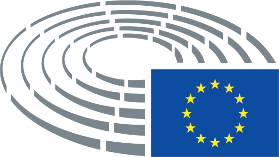 Συντάκτης γνωμοδότησης:Συντάκτης γνωμοδότησης:Συντάκτης γνωμοδότησης:Συντάκτης γνωμοδότησης:Dragoș Pîslaru (Renew)Dragoș Pîslaru (Renew)PA – PE655.645v01-00
AM – PE655.972v01-00Επί της ουσίας:Επί της ουσίας:Επί της ουσίας:Επί της ουσίας:BUDG, ECON – Alexandra Geese (Verts/ALE)
Othmar Karas (PPE)
Dragoș Pîslaru (Renew)PR – PE655.852v01-00
AM – PE657.172v01-00Συνεισηγητές:Συνεισηγητές:Συνεισηγητές:Lucia Ďuriš Nicholsonová (ECR)
Brando Benifei (S&D)
Elżbieta Rafalska (ECR)
Elena Lizzi (ID)
Monica Semedo (Renew)
Leila Chaibi (GUE/NGL)
Cindy Franssen (PPE)
Kira Marie Peter-Hansen (Verts/ALE)RE – PE655.775v01-00
QO – PE655.766v01-00
QO – PE655.765v01-00Επί της ουσίας:Επί της ουσίας:Επί της ουσίας:EMPLEMPLΣυντάκτρια γνωμοδότησης:Συντάκτρια γνωμοδότησης:Συντάκτρια γνωμοδότησης:Συντάκτρια γνωμοδότησης:Lucia Ďuriš Nicholsonová (ECR)Lucia Ďuriš Nicholsonová (ECR)PA – PE654.005v01-00
AM – PE657.169v01-00Επί της ουσίας:Επί της ουσίας:Επί της ουσίας:Επί της ουσίας:BUDGΕισηγήτρια:Εισηγήτρια:Εισηγήτρια:Lucia Ďuriš Nicholsonová (ECR)PR – PE655.741v01-00
AM – PE657.167v01-00Επί της ουσίας:Επί της ουσίας:Επί της ουσίας:EMPLEMPLΕισηγήτρια:Εισηγήτρια:Εισηγήτρια:Εισηγήτρια:Özlem Demirel (GUE/NGL)Özlem Demirel (GUE/NGL)PR – PE647.047v01-00
AM – PE655.980v01-00
AM – PE655.978v01-00Επί της ουσίας:Επί της ουσίας:Επί της ουσίας:Επί της ουσίας:EMPLEMPLEMPLΓνωμοδοτήσεις:Γνωμοδοτήσεις:Γνωμοδοτήσεις:Γνωμοδοτήσεις:FEMM  Vilija Blinkevičiūtė (S&D)AD – PE650.376v03-00
AM – PE650.656v01-00PETI  Cristina Maestre Martín De Almagro (S&D)PA – PE650.659v01-00
AM – PE650.660v01-0040+ECRLucia Ďuriš Nicholsonová, Margarita de la Pisa CarriónPPEAndrea Bocskor, David Casa, Jarosław Duda, Rosa Estaràs Ferragut, Cindy Franssen, Radan Kanev, Ádám Kósa, Stelios Kympouropoulos, Miriam Lexmann, Dennis Radtke, Anne Sander, Eugen Tomac, Romana Tomc, Maria Walsh, Tomáš ZdechovskýRenewAtidzhe Alieva-Veli, Sylvie Brunet, Dragoș Pîslaru, Samira Rafaela, Monica Semedo, Yana Toom, Marie-Pierre VedrenneS&DMarc Angel, Brando Benifei, Gabriele Bischoff, Vilija Blinkevičiūtė, Milan Brglez, Klára Dobrev, Estrella Durá Ferrandis, Heléne Fritzon, Alicia Homs Ginel, Agnes Jongerius, Manuel Pizarro, Marianne VindVerts/ALEKatrin Langensiepen, Kira Marie Peter-Hansen, Mounir Satouri, Tatjana Ždanoka11-ECRHelmut Geuking, Elżbieta Rafalska, Beata SzydłoGUE/NGLLeila Chaibi, Özlem DemirelIDDominique Bilde, Nicolaus Fest, France Jamet, Elena Lizzi, Guido Reil, Stefania Zambelli40GUE/NGLKonstantinos Arvanitis, Marc BotengaNIDaniela RondinelliRenewRadka MaxováConcerned textAMTabled byRemarksResultsCOMP 10RapporteurCovers AM 12 and 81Adopted   (48/5/2)Article 2 – paragraph 1 – point 181Kira Marie Peter-HansenFALLS if COMP 10 adoptedFArticle 2 – paragraph 1 – point 112Dragoș PîslaruFALLS if COMP 10 adopted           Compatible with AM 81FArticle 2 – paragraph 1 – point 1 a (new)82Kira Marie Peter-HansenRejected    (4/48/3)COMP 11RapporteurCovers AM 13, 86, 87Adopted   (46/6/3)Article 3 – paragraph 183Kira Marie Peter-HansenFALLS  if COMP 11 adopted                 Linked to AMs 88 - 92;  If adopted, the paragraph will be restructured, splitting it in an introductory part and several subpointsFArticle 3 – paragraph 184Margarita de la Pisa CarriónFALLS if COMP 11 or AM 83 adoptedFArticle 3 – paragraph 185Sandra Pereira, Marc BotengaFALLS if COMP 11, AM 83 or 84 adoptedFArticle 3 – paragraph 113Dragoș PîslaruFALLS if COMP 11, AMs 83, 84 or 85 adoptedFArticle 3 – paragraph 186Klára Dobrev, Brando Benifei, Elisabetta Gualmini, Alex Agius Saliba, Milan Brglez, Vilija Blinkevičiūtė, Gabriele Bischoff, Agnes Jongerius, Marc Angel, Alicia Homs Ginel, Lina Gálvez Muñoz, Estrella Durá FerrandisFALLS if COMP 11, AMs 83, 84 or 85 adopted; Compatible with AM 13FArticle 3 – paragraph 187José Manuel FernandesFALLS if COMP  11, AMs 83, 84 or 86 adopted; Compatible with AMs 85 and 13FArticle 3 – paragraph 1 – point a (new)88Kira Marie Peter-HansenFALLS if AM 83 NOT adopted; FALLS if AMs 84, 85, 13, 86 or 87 adoptedFArticle 3 – paragraph 1 – point b (new)89Kira Marie Peter-HansenFALLS if AM 83 NOT adopted; FALLS if AMs 84, 85, 13, 86 or 87 adoptedFArticle 3 – paragraph 1 – point c (new)90Kira Marie Peter-HansenFALLS if AM 83 NOT adopted; FALLS if AMs 84, 85, 13, 86 or 87 adoptedFArticle 3 – paragraph 1 – point d (new)91Kira Marie Peter-HansenFALLS if AM 83 NOT adopted; FALLS if AMs 84, 85, 13, 86 or 87 adoptedFArticle 3 – paragraph 1 – point e (new)92Kira Marie Peter-HansenFALLS if AM 83 NOT adopted; FALLS if AMs 84, 85, 13, 86 or 87 adoptedFCOMP 12RapporteurCovers AM 14, 93, 95 and 96Adopted     (48/1/6)Article 4 – paragraph 193Kira Marie Peter-HansenFALLS if COMP 12 adoptedFArticle 4 – paragraph 194Sandra Pereira, Marc BotengaFALLS if COMP 12 or AM 93 adopted FArticle 4 – paragraph 114Dragoș PîslaruFALLS if COMP 12 adopted          Compatible with AMs 93 and 94FArticle 4 – paragraph 195Klára Dobrev, Brando Benifei, Elisabetta Gualmini, Alex Agius Saliba, Milan Brglez, Vilija Blinkevičiūtė, Gabriele Bischoff, Agnes Jongerius, Marc Angel, Alicia Homs Ginel, Lina Gálvez Muñoz, Estrella Durá FerrandisFALLS if COMP 12 or AM 93 adopted; Compatible with AMs 94 and 14FArticle 4 – paragraph 196Joanna Kopcińska FALLS if COMP 12 adopted.          Compatible with AMs 93, 94, 14 and 95FCOMP 13RapporteurCovers AM 15, 99, 100, 101, 102Adopted    (47/6/2)Article 5 – paragraph 1 – introductory part97Margarita de la Pisa CarriónFALLS if COMP 13 adopted    FArticle 5 – paragraph 1 – introductory part98Guido Reil, Nicolaus FestFALLS if COMP 13 or AM 97 adoptedFArticle 5 – paragraph 1 – introductory part99Kira Marie Peter-HansenFALLS if COMP 13, AM 97 or 98 adoptedFArticle 5 – paragraph 1 – introductory part100Klára Dobrev, Brando Benifei, Elisabetta Gualmini, Alex Agius Saliba, Milan Brglez, Vilija Blinkevičiūtė, Gabriele Bischoff, Agnes Jongerius, Marc Angel, Alicia Homs Ginel, Lina Gálvez Muñoz, Estrella Durá FerrandisFALLS if COMP 13, AMs 97, 98 or 99 adoptedFArticle 5 – paragraph 1 – introductory part15Dragoș PîslaruFALLS if COMP 13, AMs 97, 98, 99 or 100 adoptedFArticle 5 – paragraph 1 – introductory part101Joanna KopcińskaFALLS if COMP 13 adopted          Compatible with AMs 97, 98, 99, 100 and 15FArticle 5 – paragraph 1 – introductory part102Anne SanderFALLS if COMP 13, AMs 100 and 15 adopted. Compatible with AMs 97, 98, 99 and 101FCOMP 14RapporteurCovers AM 23, 103, 104Adopted   (49/1/5)Article 5 – paragraph 1 – point b104José Manuel FernandesFALLS if COMP 14 adoptedFArticle 5 – paragraph 1 – point b103Klára Dobrev, Brando Benifei, Elisabetta Gualmini, Milan Brglez, Vilija Blinkevičiūtė, Gabriele Bischoff, Agnes Jongerius, Marc Angel, Alicia Homs Ginel, Lina Gálvez Muñoz, Estrella Durá FerrandisFALLS if COMP 14 adopted           Compatible with AM 104FCOMP 15RapporteurCovers AM 106, 107, 108Adopted   (49/0/6)Article 5 – paragraph 1 – point c105Guido Reil, Nicolaus FestFALLS if COMP 15 adoptedFArticle 5 – paragraph 1 – point c106Joanna KopcińskaFALLS if COMP 15 adopted          Compatible with AM 105FArticle 5 – paragraph 1 – point c107José Manuel FernandesFALLS if COMP 15 adopted          Compatible with AMs 105 and 106FArticle 5 – paragraph 1 – point c108Kira Marie Peter-HansenFALLS if COMP 15 adopted   Compatible with AMs 105, 106 and 107FCOMP 16RapporteurCovers AM 16, 22, 27, 111, 112, 113, 114, 115, 116Adopted   (45/3/7)Article 5 – paragraph 1 – point d109Guido Reil, Nicolaus FestFALLS if  COMP 16 adopted                      The right hand-column in EN incorrectly includes text which was supposed to be deleted. If adopted, it will be accordingly changed to reflect the original AM in DEFArticle 5 – paragraph 1 – point d110Margarita de la Pisa CarriónFALLS if COMP 16 adopted            Compatible with AM 109FCOMP 17RapporteurCovers AM 17, 26, 111 and 112Adopted   (44/8/3)COMP 18RapporteurCovers AMs 18, 111 and 113Adopted   (47/2/6)Article 5 – paragraph 1 – point d111Kira Marie Peter-HansenFALLs if COMP  16 , 17 or 18 or AM 109 adopted Compatible with AM 110FArticle 5 – paragraph 1 – point d112Klára Dobrev, Brando Benifei, Elisabetta Gualmini, Alex Agius Saliba, Milan Brglez, Vilija Blinkevičiūtė, Gabriele Bischoff, Agnes Jongerius, Marc Angel, Alicia Homs Ginel, Lina Gálvez Muñoz, Estrella Durá FerrandisFALLS if COMP 16 or 17, AMs 109, 110 or 111 adoptedFArticle 5 – paragraph 1 – point d16Dragoș PîslaruFALLS if COMP 16 adopted .  Compatible with AMs 109, 110, 111, 112FArticle 5 – paragraph 1 – point d113Miriam LexmannFALLS if COMP 16 or 18 or AM 111 adopted; Compatible with AMs 109, 110, 112 and 16FArticle 5 – paragraph 1 – point d114José Manuel FernandesFALLS if COMP 16 adopted  Compatible with AMs 109, 110, 111, 112, 16 and 113 FCOMP 19RapporteurCovers AMs 20 and 115Adopted  (49/0/6)Article 5 – paragraph 1 – point d115Anne SanderFALLS if COMP 16 or AM 112 adopted. Compatible with AMs 109, 110, 111, 16, 113 and 114FArticle 5 – paragraph 1 – point d116Joanna KopcińskaFALLS if COMP 16 or AM 16 adopted; Compatible with AMs 109,  110, 111, 112, 113, 114 and 115FArticle 5 – paragraph 1 – point d a (new)17Dragoș PîslaruFALLS if COMP 17 adoptedFArticle 5 – paragraph 1 – point d b (new)18Dragoș PîslaruFALLS if COMP 18 adoptedFArticle 5 – paragraph 1 – point d c (new)19Dragoș PîslaruAdopted  (49/5/1)Article 5 – paragraph 1 – point d d (new)20Dragoș PîslaruFALLS if COMP 19 adoptedFArticle 5 – paragraph 1 – point d e (new)21Dragoș PîslaruAdopted   (49/5/1)Article 5 – paragraph 1 – point d f (new)22Dragoș PîslaruFALLS  if COMP 16 adopted                 FArticle 5 – paragraph 1 – point d g (new)23Dragoș PîslaruFALLS if COMP 14 adoptedFArticle 5 – paragraph 1 – point e117Margarita de la Pisa CarriónRejected  (6/49/0)Article 5 – paragraph 1 – point e118Guido Reil, Nicolaus FestFALLS if AM 117 adoptedRejected (11/44/0)COMP 20RapporteurCovers AMs 119, 120, 121 and 122Adopted (49/6/0)Article 5 – paragraph 1 – point e119Kira Marie Peter-HansenFALLS if COMP 20 or AM 117 or 118 adoptedFArticle 5 – paragraph 1 – point e120Joanna KopcińskaFALLS if COMP 20 or AM 117 or 118 adopted compatible with AM 119FArticle 5 – paragraph 1 – point e121Anne SanderFALLS if COMP 20 adopted. Compatible with AMs  117, 118, 119 and 120FArticle 5 – paragraph 1 – point e122Miriam LexmannFALLS if COMP 20 adopted. Compatible with AMs 117, 118, 119, 120 and 121FArticle 5 – paragraph 1 – point f a (new)24Dragoș PîslaruAdopted (48/6/1)Article 5 – paragraph 1 – point e a (new)123Joanna KopcińskaFALLS if AM 24 adoptedFArticle 5 – paragraph 1 – point f124Miriam LexmannAdopted (34/17/4)Article 5 – paragraph 1 – point f b (new)25Dragoș PîslaruAdopted (36/17/2)Article 5 – paragraph 1 – point f c (new)26Dragoș PîslaruFALLS if COMP 17 adoptedFArticle 5 – paragraph 1 – point f d (new)27Dragoș PîslaruFALLS if COMP 16 adoptedFArticle 6 – paragraph 2125Kira Marie Peter-HansenAdopted (49/6/0)Article 6 – paragraph 2 a (new)126José Manuel FernandesRejected (19/25/11)Article 6 – paragraph 2 b (new)127José Manuel FernandesRejected (19/25/11)COMP 22RapporteurCovers AMs 28 and 128Adopted (43/0/12)Article 6 – paragraph 328Dragoș PîslaruFALLS if COMP 22 adoptedFArticle 6 – paragraph 3128José Manuel FernandesFALLS if COMP 22 or AM 128 adopted. Compatible with AM 28FArticle 7 – paragraph 1 – point c – point i129José Manuel FernandesRejected (23/28/4)Article 7 – paragraph 1 – point c – point i a (new)130Kira Marie Peter-HansenAdopted (31/24/0)Article 7 – paragraph 1 – point c – point ii131José Manuel FernandesAdopted (35/12/8)Article 7 – paragraph 1 – point c – point iii132Guido Reil, Nicolaus FestRejected (6/49/0)COMP 21RapporteurCovers AMs 29, 133 and 135Adopted (44/7/4)Article 7 – paragraph 1 – point c – point iii a (new)133Kira Marie Peter-HansenFALLS if COMP 21 adoptedFArticle 7 – paragraph 1 – point e134Guido Reil, Nicolaus FestRejected (6/49/0)Article 7 – paragraph 1 – point g135Kira Marie Peter-HansenFALLS if COMP 21 adoptedFArticle 7 – paragraph 1 – point g29Dragoș PîslaruFALLS if COMP 21 adopted. Compatible with AM 135FArticle 7 – paragraph 1 – point h30Dragoș PîslaruAdopted (44/6/5)Article 7 – paragraph 1 a (new)136José Manuel FernandesAdopted (40/10/5)COMP 23RapporteurCovers AMs 31, 137 and 138Adopted (46/6/3)Article 8  – paragraph 1137Klára Dobrev, Brando Benifei, Elisabetta Gualmini, Alex Agius Saliba, Milan Brglez, Vilija Blinkevičiūtė, Gabriele Bischoff, Agnes Jongerius, Marc Angel, Alicia Homs Ginel, Lina Gálvez Muñoz, Estrella Durá FerrandisFALLS if COMP 23 adoptedFArticle 8 – paragraph 131Dragoș PîslaruFALLS if COMP 23 adopted. Compatible with AM 137FArticle 8 – paragraph 1 a (new)138Kira Marie Peter-HansenFALLS  if COMP 23 adoptedFArticle 8 – paragraph 1 a (new)32Dragoș PîslaruAdopted (49/6/0)COMP 24RapporteurCovers AMs 33, 139, 140 and 141Adopted (45/6/4)Article 8 – paragraph 2 – point a139Klára Dobrev, Brando Benifei, Elisabetta Gualmini, Alex Agius Saliba, Milan Brglez, Vilija Blinkevičiūtė, Gabriele Bischoff, Agnes Jongerius, Marc Angel, Alicia Homs Ginel, Lina Gálvez Muñoz, Estrella Durá FerrandisFALLS if COMP 24 adoptedFArticle 8 – paragraph 2 – point a140Kira Marie Peter-HansenFALLS if COMP 24 or AM 139 adoptedFArticle 8 – paragraph 2 – point a33Dragoș PîslaruFALLS if COMP 24 or AM 139 or 140 adoptedFArticle 8 – paragraph 2 – point a141Anne SanderFALLS if COMP 24 or AM 139, 140 or 33 adoptedFCOMP 25RapporteurCovers AMs 34 and 142Adopted (45/6/4)Article 8 – paragraph 2 – point c142Kira Marie Peter-HansenFALLS if COMP 25 adoptedFArticle 8 – paragraph 2 – point c34Dragoș PîslaruFALLS if COMP 25 adopted. Compatible with AM 142FArticle 8 – paragraph 2 – point d a (new)143Kira Marie Peter-HansenAdopted (48/7/0)Article 8 – paragraph 2 – point d a (new)35Dragoș PîslaruAdopted (49/6/0)Article 8 – paragraph 2 – point d b (new)144Kira Marie Peter-HansenAdopted (39/7/9)Article 8 – paragraph 3 – subparagraph 1145Kira Marie Peter-HansenAdopted (49/5/1)Article 9 – title146José Manuel FernandesRejected (21/34/0)COMP 26RapporteurCovers AM 36, 147 and 149Adopted (45/7/3)Article 9 – paragraph 136Dragoș PîslaruFALLS if COMP 26 adoptedFArticle 9 – paragraph 1147Klára Dobrev, Milan Brglez, Vilija Blinkevičiūtė, Gabriele Bischoff, Agnes Jongerius, Marc Angel, Alicia Homs Ginel, Lina Gálvez Muñoz, Estrella Durá FerrandisFALL if COMP 26 adopted. 147 and 148 identical vote as one; FALL if AM 36 adoptedFArticle 9 – paragraph 1148Kira Marie Peter-Hansen147 and 148 identical vote as one; FALL if AM 36 adoptedFArticle 9 – paragraph 1149José Manuel FernandesFALLS if COMP 26 and AMs 147 and 148 adopted; Compatible with AM 36FArticle 9 – paragraph 2150Kira Marie Peter-HansenDeletionAdopted (32/9/14)Article 9 – paragraph 2151Klára Dobrev, Milan Brglez, Vilija Blinkevičiūtė, Gabriele Bischoff, Agnes Jongerius, Marc Angel, Alicia Homs Ginel, Lina Gálvez Muñoz, Estrella Durá FerrandisDeletionAdopted (32/10/13)Article 9 – paragraph 237Dragoș PîslaruDeletionAdopted (44/9/2)Article 9 – paragraph 2 – point a152Kira Marie Peter-HansenDeletionAdopted (33/9/13)Article 9 – paragraph 2 – point b153Kira Marie Peter-HansenDeletionAdopted (33/9/13)Article 12 – paragraph 3 – introductory part154Klára Dobrev, Brando Benifei, Elisabetta Gualmini, Alex Agius Saliba, Milan Brglez, Vilija Blinkevičiūtė, Gabriele Bischoff, Agnes Jongerius, Marc Angel, Alicia Homs Ginel, Lina Gálvez Muñoz, Estrella Durá FerrandisRejected   (22/31/2)Article 12 – paragraph 5 a (new)155Klára Dobrev, Brando Benifei, Elisabetta Gualmini, Alex Agius Saliba, Milan Brglez, Vilija Blinkevičiūtė, Gabriele Bischoff, Agnes Jongerius, Marc AngelAdopted (37/15/3)Article 12 – paragraph 6 – introductory part156Kira Marie Peter-HansenAdopted (44/11/0)COMP 27RapporteurCovers AMs 38 and 157Adopted (48/4/3)Article 12 – paragraph 7 – subparagraph 138Dragoș PîslaruFALLS if COMP 27 adoptedFArticle 12 – paragraph 7 – introductory part157José Manuel FernandesFALLS if COMP 27 or AM 38 adoptedFArticle 13 – paragraph 1 – point a158José Manuel FernandesAdopted (49/4/2)Article 13 – paragraph 1 – point c159José Manuel FernandesAdopted (49/4/2)Article 15 – title39Dragoș PîslaruAdopted (34/17/4)Article 15 – paragraph 140Dragoș PîslaruAdopted (34/17/4)Article 15 – paragraph 2 – introductory part41Dragoș PîslaruAdopted (35/17/3)Article 16 – paragraph 2160José Manuel FernandesAdopted (44/10/1)Article 16 a (new)161Kira Marie Peter-HansenAdopted (43/11/1)Chapter 3 a (new)162Kira Marie Peter-HansenAdopted (40/15/0)Article 17 – paragraph 1163Klára Dobrev, Brando Benifei, Elisabetta Gualmini, Alex Agius Saliba, Milan Brglez, Vilija Blinkevičiūtė, Gabriele Bischoff, Agnes Jongerius, Marc Angel, Alicia Homs Ginel, Lina Gálvez Muñoz, Estrella Durá FerrandisAdopted (43/10/2)Recital 142Guido Reil, Nicolaus FestDeletionRejected (6/48/1)Recital 243Guido Reil, Nicolaus FestDeletionRejected (6/49/0)COMP 1RapporteurCovers AM 1, 46  and 47Adopted (47/7/1)Recital 344Sandra PereiraFALLS if COMP 1 adoptedFRecital 345Guido Reil, Nicolaus FestFALLS if COMP 1 or AM 44 adoptedFRecital 346Klára Dobrev, Brando Benifei, Elisabetta Gualmini, Alex Agius Saliba, Milan Brglez, Vilija Blinkevičiūtė, Gabriele Bischoff, Agnes Jongerius, Marc Angel, Alicia Homs Ginel, Lina Gálvez Muñoz, Estrella Durá FerrandisFALLS if COMP 1 or       AM 44 or 45 adoptedFRecital 31Dragoș PîslaruFALLS IF COMP 1 adopted. FALLS if AMs 44, 45 or 46 adoptedFRecital 347José Manuel FernandesFALLS if COMP 1 or AM 44 adopted. Compatible with AM 45, 46 or 1FRecital 3 a (new)48Sandra Pereira, Marc BotengaRejected (10/41/4)COMP 2RapporteurCovers AM 2, 49  and 50Adopted (42/6/7)Recital 449Kira Marie Peter-HansenFALLS if COMP 2 adoptedFRecital 450Klára Dobrev, Brando Benifei, Elisabetta Gualmini, Alex Agius Saliba, Milan Brglez, Vilija Blinkevičiūtė, Gabriele Bischoff, Agnes Jongerius, Marc Angel, Alicia Homs Ginel, Lina Gálvez Muñoz, Estrella Durá FerrandisFALLS if COMP 2 or AM 49 adoptedFRecital 42Dragoș PîslaruFALLS if COMP 2, AM 48, 49 or 50 adoptedFCOMP 3 RapporteurCovers AM 3 and 51Adopted (48/6/1)Recital 651Anne SanderFALLS if COMP 3 adoptedFRecital 63Dragoș PîslaruFALLS if COMP 3  or AM 51 adoptedFRecital 752Guido Reil, Nicolaus FestRejected (11/44/0)Recital 753Margarita de la Pisa CarriónFALLS if AM 52 adoptedRejected (7/48/0)Recital 754Klára Dobrev, Brando Benifei, Elisabetta Gualmini, Alex Agius Saliba, Milan Brglez, Vilija Blinkevičiūtė, Gabriele Bischoff, Agnes Jongerius, Marc Angel, Alicia Homs Ginel, Lina Gálvez Muñoz, Estrella Durá FerrandisFALLS if AM 52 or 53 adoptedAdopted (38/7/10)Recital 755Kira Marie Peter-HansenFALLS if AM 52, 53 or 54 adoptedFRecital 7 a (new)56Sandra Pereira, Marc BotengaAdopted (44/11/0)Recital 7 a (new)4Dragoș PîslaruAdopted (45/10/0)Recital 7 b (new)5Dragoș PîslaruAdopted (47/8/0)COMP 4RapporteurCovers AM 58, 59 and 60Adopted (49/6/0)Recital 857Guido Reil, Nicolaus FestFALLS if COMP 4 adoptedFRecital 858Kira Marie Peter-HansenFALLS if COMP 4 or AM 57 adoptedFRecital 859Klára Dobrev, Brando Benifei, Elisabetta Gualmini, Alex Agius Saliba, Milan Brglez, Vilija Blinkevičiūtė, Gabriele Bischoff, Agnes Jongerius, Marc Angel, Alicia Homs Ginel, Lina Gálvez Muñoz, Estrella Durá FerrandisFALLS if COMP 4, AM 57 or 58 adoptedFRecital 860José Manuel FernandesFALLS if  COMP 4 or AM 57 adopted; Compatible with AM 58 or 59 FCOMP 5RapporteurCovers AM 61, 62, 63Adopted (48/6/1)Recital 961Klára Dobrev, Brando Benifei, Elisabetta Gualmini, Alex Agius Saliba, Milan Brglez, Vilija Blinkevičiūtė, Gabriele Bischoff, Agnes Jongerius, Marc Angel, Alicia Homs Ginel, Lina Gálvez Muñoz, Estrella Durá FerrandisFALLS if COMP 5 adoptedFRecital 962Joanna KopcińskaFALLS if COMP 5 adopted          Compatible with AM 61FRecital 963Kira Marie Peter-HansenFALLS if COMP 5 or AM 61 adopted; Compatible with AM 62FCOMP 6RapporteurCovers AM 6, 66, 67, 68Adopted (37/9/9)Recital 1064Margarita de la Pisa CarriónFALLS if COMP 6 adoptedFRecital 1065Guido Reil, Nicolaus FestFALLS if COMP 6 or AM 64 adoptedFRecital 1066Klára Dobrev, Alex Agius Saliba, Milan Brglez, Vilija Blinkevičiūtė, Gabriele Bischoff, Agnes Jongerius, Marc Angel, Alicia Homs Ginel, Lina Gálvez Muñoz, Estrella Durá FerrandisFALLS if COMP 6 or AM 64 adopted; Compatible with AM 65FRecital 1067José Manuel FernandesFALLS if  COMP 6, AM 64 or 65 adopted; Compatible with AM 66FRecital 1068Joanna KopcińskaFALLS if COMP 6 adopted          Compatible with AMs 64, 65, 66 and 67FRecital 106Dragoș PîslaruFALLS if COMP 6, AMs 64, 65 or 66 adopted; Compatible with AM 67 and 68FRecital 10 a (new)69Kira Marie Peter-HansenAdopted (45/10/0)Recital 11 a (new)70José Manuel FernandesRejected (19/35/1)Recital 127Dragoș PîslaruAdopted (40/4/11)Recital 12 a (new)71José Manuel FernandesAdopted (49/6/0)COMP 7RapporteurCovers AM 8 and 72Adopted (48/6/1)Recital 1372Klára Dobrev, Brando Benifei, Elisabetta Gualmini, Alex Agius Saliba, Milan Brglez, Vilija Blinkevičiūtė, Gabriele Bischoff, Agnes Jongerius, Marc AngelFALLS if COMP 7 adoptedFRecital 138Dragoș PîslaruFALLS if COMP 7 adopted          Compatible with AM 72FRecital 13 a (new)73Klára Dobrev, Brando Benifei, Elisabetta Gualmini, Alex Agius Saliba, Milan Brglez, Vilija Blinkevičiūtė, Gabriele Bischoff, Agnes Jongerius, Marc AngelAdopted (37/14/4)COMP 8RapporteurCovers AM 9 and 74Adopted (49/6/0)Recital 1474Klára Dobrev, Brando Benifei, Elisabetta Gualmini, Alex Agius Saliba, Milan Brglez, Vilija Blinkevičiūtė, Gabriele Bischoff, Agnes Jongerius, Marc Angel, Alicia Homs Ginel, Lina Gálvez Muñoz, Estrella Durá FerrandisFALLS if COMP 8 adoptedFRecital 149Dragoș PîslaruFALLS if COMP 8 adopted. Compatible with AM 74FCOMP 9RapporteurCovers AMs 10 and 76Adopted (49/0/6)Recital 1675Guido Reil, Nicolaus FestFALLS if COMP 9 adoptedFRecital 1676José Manuel FernandesFALLS if COMP 9 or AM 75 adoptedFRecital 1610Dragoș PîslaruFALLS if  COMP 9 or AM 75 adopted;       Compatible with AM 76FRecital 1777Guido Reil, Nicolaus FestRejected (2/53/0)Recital 1711Dragoș PîslaruFALLS if AM 77 adoptedAdopted (48/5/2)Recital 1978José Manuel FernandesAdopted (49/4/1)Recital 2179Kira Marie Peter-HansenAdopted (40/14/0)Recital 2380Guido Reil, Nicolaus FestRejected (6/48/0)46+ECRLucia Ďuriš Nicholsonová, Helmut GeukingGUE/NGLKonstantinos Arvanitis, Marc Botenga, Leila Chaibi, Özlem DemirelNIDaniela RondinelliPPEAndrea Bocskor, David Casa, Jarosław Duda, Rosa Estaràs Ferragut, Cindy Franssen, Radan Kanev, Ádám Kósa, Stelios Kympouropoulos, Miriam Lexmann, Dennis Radtke, Anne Sander, Eugen Tomac, Romana Tomc, Maria Walsh, Tomáš ZdechovskýRenewAtidzhe Alieva-Veli, Sylvie Brunet, Radka Maxová, Dragoș Pîslaru, Samira Rafaela, Monica Semedo, Yana Toom, Marie-Pierre VedrenneS&DMarc Angel, Brando Benifei, Gabriele Bischoff, Vilija Blinkevičiūtė, Milan Brglez, Klára Dobrev, Estrella Durá Ferrandis, Heléne Fritzon, Alicia Homs Ginel, Agnes Jongerius, Manuel Pizarro, Marianne VindVerts/ALEKatrin Langensiepen, Kira Marie Peter-Hansen, Mounir Satouri, Tatjana Ždanoka4-IDDominique Bilde, Nicolaus Fest, France Jamet, Guido Reil50ECRElżbieta Rafalska, Beata Szydło, Margarita de la Pisa CarriónIDElena Lizzi, Stefania Zambelli48+ECRLucia Ďuriš Nicholsonová, Helmut Geuking, Elżbieta Rafalska, Beata SzydłoGUE/NGLKonstantinos Arvanitis, Marc Botenga, Leila Chaibi, Özlem DemirelNIDaniela RondinelliPPEAndrea Bocskor, David Casa, Jarosław Duda, Rosa Estaràs Ferragut, Cindy Franssen, Radan Kanev, Ádám Kósa, Stelios Kympouropoulos, Miriam Lexmann, Dennis Radtke, Anne Sander, Eugen Tomac, Romana Tomc, Maria Walsh, Tomáš ZdechovskýRenewAtidzhe Alieva-Veli, Sylvie Brunet, Radka Maxová, Dragoș Pîslaru, Samira Rafaela, Monica Semedo, Yana Toom, Marie-Pierre VedrenneS&DMarc Angel, Brando Benifei, Gabriele Bischoff, Vilija Blinkevičiūtė, Milan Brglez, Klára Dobrev, Estrella Durá Ferrandis, Heléne Fritzon, Alicia Homs Ginel, Agnes Jongerius, Manuel Pizarro, Marianne VindVerts/ALEKatrin Langensiepen, Kira Marie Peter-Hansen, Mounir Satouri, Tatjana Ždanoka2-IDNicolaus Fest, Guido Reil50ECRMargarita de la Pisa CarriónIDDominique Bilde, France Jamet, Elena Lizzi, Stefania Zambelli48+ECRLucia Ďuriš Nicholsonová, Helmut Geuking, Elżbieta Rafalska, Beata SzydłoGUE/NGLKonstantinos Arvanitis, Marc Botenga, Leila Chaibi, Özlem DemirelNIDaniela RondinelliPPEAndrea Bocskor, David Casa, Jarosław Duda, Rosa Estaràs Ferragut, Cindy Franssen, Radan Kanev, Ádám Kósa, Stelios Kympouropoulos, Miriam Lexmann, Dennis Radtke, Anne Sander, Eugen Tomac, Romana Tomc, Maria Walsh, Tomáš ZdechovskýRenewAtidzhe Alieva-Veli, Sylvie Brunet, Radka Maxová, Dragoș Pîslaru, Samira Rafaela, Monica Semedo, Yana Toom, Marie-Pierre VedrenneS&DMarc Angel, Brando Benifei, Gabriele Bischoff, Vilija Blinkevičiūtė, Milan Brglez, Klára Dobrev, Estrella Durá Ferrandis, Heléne Fritzon, Alicia Homs Ginel, Agnes Jongerius, Manuel Pizarro, Marianne VindVerts/ALEKatrin Langensiepen, Kira Marie Peter-Hansen, Mounir Satouri, Tatjana Ždanoka2-IDNicolaus Fest, Guido Reil50ECRMargarita de la Pisa CarriónIDDominique Bilde, France Jamet, Elena Lizzi, Stefania ZambelliConcerned textAMTabled byRemarksResultsParagraph 146Brando Benifei, Vilija Blinkevičiūtė, Milan Brglez, Elisabetta Gualmini, Marc Angel, Alex Agius Saliba, Agnes Jongerius, Manuel Pizarro, Pierfrancesco Majorino, Marianne Vind, Evelyn Regner, Gabriele Bischoff, Alicia Homs Ginel, Estrella Durá Ferrandis, Klára Dobrev, Lina Gálvez Muñoz, Johan Danielsson, Heléne FritzonRejected (26/28/1)Paragraph 147Daniela Rondinelli, Chiara GemmaFirst part("takes...and") FALLS if AM 46 adopted. VOTE second part ("supports...")Rejected (20/35/0)Paragraph 148Elena LizziFALLS if AM 46 or 47 adoptedRejected (9/46/0)Paragraph 149Kim Van Sparrentak, Kira Marie Peter-Hansen, Katrin LangensiepenIf AM 46, 47 or 48 adopted, vote on second part onlyAdopted (27/25/0)Paragraph 150Leila ChaibiFALLS if AMs 46, 47, 48 or 49 adoptedFParagraph 1 a (new)51Brando Benifei, Vilija Blinkevičiūtė, Milan Brglez, Elisabetta Gualmini, Marc Angel, Alex Agius Saliba, Agnes Jongerius, Manuel Pizarro, Pierfrancesco Majorino, Marianne Vind, Evelyn Regner, Gabriele Bischoff, Alicia Homs Ginel, Estrella Durá Ferrandis, Klára Dobrev, Lina Gálvez Muñoz, Johan Danielsson, Heléne FritzonAdopted (43/12/0)Paragraph 1 a (new)52Leila ChaibiAdopted (41/14/0)Paragraph 1 a (new)53Elena LizziFALLS if AMs 46, 47, 49 or 50 adoptedFParagraph 2COMP 3RapporteurCovers AMs 56, 58, 59, 60 and 61Adopted (47/7/1)Paragraph 254Elena LizziFALLS if COMP 3 adoptedFParagraph 255Ádám Kósa, Andrea BocskorFALLS if COMP 3 or AM 54 adoptedFParagraph 256Brando Benifei, Vilija Blinkevičiūtė, Milan Brglez, Elisabetta Gualmini, Marc Angel, Alex Agius Saliba, Agnes Jongerius, Manuel Pizarro, Pierfrancesco Majorino, Marianne Vind, Evelyn Regner, Gabriele Bischoff, Alicia Homs Ginel, Estrella Durá Ferrandis, Klára Dobrev, Lina Gálvez Muñoz, Johan Danielsson, Heléne FritzonFALLS if COMP 3 adopted. FALLS if AM 54 or 55 adoptedFParagraph 257Margarita de la Pisa CarriónFALLS if COMP 3 adopted. FALLS if AM 54 or 55 adopted; If AM 56 adopted, vote the second part of the second sentence ("including...")FParagraph 258Kim Van Sparrentak, Kira Marie Peter-Hansen, Katrin LangensiepenFALLS if COMP 3 adopted. AM 54 , 55 or 57  adopted; If AM 56 adopted, vote second part of the second sentence ("including...")FParagraph 259Stelios KympouropoulosFALLS if COMP 3 adopted. FALLS if AM 54, 55, 57 or 58 adopted; If AM 56 adopted, vote second part of the second sentence ("including...")FParagraph 260Monica SemedoFALLS if COMP 3 adopted. FALLS if AM 54, 55, 57, 58 or 59 adopted; If AM 56 adopted, vote second part of the second sentence ("including...")FParagraph 261Alicia Homs Ginel, Estrella Durá Ferrandis, Lina Gálvez Muñoz, Brando BenifeiFALLS if COMP 3 adopted. If AMs 54, 55, 56, 57, 58, 59 or 60 adopted, vote second part ("expresses...gap;")FParagraph 2 a (new)62Leila ChaibiAdopted (29/16/7)Paragraph 2 a (new)63Daniela Rondinelli, Chiara GemmaRejected (21/30/4)Paragraph 2 b (new)64Daniela Rondinelli, Chiara GemmaRejected (22/28/5)COMP 4RappotreurCovers AMs 65, 66, 67Adopted (44/7/4)Paragraph 365Kira Marie Peter-Hansen, Katrin Langensiepen, Kim Van SparrentakFALLS if COMP 4 adoptedFParagraph 366Stelios KympouropoulosFALLS if COMP 4 adopted. If AM 65 adopted, vote second part of the first sentence ("such..payments");FParagraph 367Sylvie Brunet, Dragoș Pîslaru, Marie-Pierre Vedrenne, Ilana Cicurel, Samira Rafaela, Atidzhe Alieva-Veli, Véronique Trillet-Lenoir, Cristian Ghinea, Anna Júlia Donáth, Radka MaxováFALLS if COMP 4 or AM 65 or 66 adoptedFParagraph 368Elena LizziFALLS if COMP 4 or AMs 65, 66 or 67 adoptedFParagraph 3 a (new)69Cindy FranssenAdopted (44/6/5)Paragraph 4COMP 5 RapporteurCovers AMs 71 and 72Adopted (49/0/6)Paragraph 470Elena LizziFALLS if COMP 5 adoptedFParagraph 471Monica SemedoFALLS if COMP 5 adopted. If AM 70 adopted, vote second part ("is convinced...term;")FParagraph 472Kira Marie Peter-Hansen, Katrin Langensiepen, Kim Van SparrentakFALLS if COMP 5 or AM 71 adopted; if AM 70 adopted, vote second part ("is convinced...term;")FParagraph 5COMP 6RapporteurCovers AMs 74, 75, 76, 77 and 78Adopted (54/0/1)Paragraph 573Margarita de la Pisa CarriónFALLS if COMP 6 adoptedFParagraph 574Kira Marie Peter-Hansen, Katrin Langensiepen, Kim Van SparrentakFALLS if COMP 6 adopted. If AM 73 adopted, vote on second part ("through...market;")FParagraph 575Sylvie Brunet, Dragoș Pîslaru, Marie-Pierre Vedrenne, Ilana Cicurel, Samira Rafaela, Atidzhe Alieva-Veli, Véronique Trillet-Lenoir, Cristian Ghinea, Anna Júlia Donáth, Radka MaxováFALLS if COMP 6 or AM 73 or 74 adoptedFParagraph 576Monica SemedoFALLS if COMP 6 adopted. FALLS if AMs 73, 74 or 75 adoptedFParagraph 577Brando Benifei, Vilija Blinkevičiūtė, Milan Brglez, Elisabetta Gualmini, Marc Angel, Alex Agius Saliba, Agnes Jongerius, Manuel Pizarro, Pierfrancesco Majorino, Marianne Vind, Evelyn Regner, Gabriele Bischoff, Alicia Homs Ginel, Estrella Durá Ferrandis, Klára Dobrev, Lina Gálvez Muñoz, Johan Danielsson, Heléne FritzonFALLS if COMP 6 adopted. FALLS if AMs 73, 74, 75 or 76 adoptedFParagraph 578Ilana CicurelFALLS if AM 6 adopted. FALLS if AMs 73, 74, 75, 76 or 77 adoptedFParagraph 5 a (new)79Evelyn Regner, Brando BenifeiAdopted (47/2/6)Paragraph 6COMP 7RapporteurCovers AMs 82, 83, 84, 85 and 90Adopted (39/7/6)Paragraph 680Margarita de la Pisa CarriónFALLS if COMP 7 adoptedFParagraph 681Elena LizziFALLS if COMP 7 adopted or AM 80 adoptedFParagraph 682Sylvie Brunet, Dragoș Pîslaru, Marie-Pierre Vedrenne, Ilana Cicurel, Samira Rafaela, Véronique Trillet-Lenoir, Cristian Ghinea, Anna Júlia Donáth, Radka MaxováFALLS if COMP 7 adopted. FALLS  if AM 80 or 81 adoptedFParagraph 683Kira Marie Peter-Hansen, Katrin Langensiepen, Kim Van SparrentakFALLS if COMP 7 adopted. FALLS  if AM 80, 81 or 82 adoptedFParagraph 684Daniela Rondinelli, Chiara GemmaFALLS if COMP 7 adopted. FALLS If AM 80, 81, 82 or 83 adopted, vote second part ("and that...people;")FParagraph 685Monica SemedoFALLS if COMP 7 adopted. FALLS if AM 83 or 84 adopted; if AMs 80, 81 or 82 adopted, vote second part ("and that...remuneration;")FParagraph 6 a (new)COMP 8RapporteurCovers AMs 87, 88, 93, 94 and 95Adopted (40/4/8)Paragraph 687Monica SemedoFALLS if COMP 7 or 8 adopted. FALLS if AMs 81, 82, 83, 84, 85 and 86 adopted. Compatible with AM 80FParagraph 686Leila ChaibiFALLS if COMP 7 adopted. FALLS If AMs 80, 81, 82, 83, 84 or 85 adopted, vote second part ("demands...quality;")FParagraph 6 a (new)88Kira Marie Peter-Hansen, Katrin Langensiepen, Kim Van SparrentakFALLS if COMP 8 adoptedFParagraph 6 b (new)COMP 9RapporteurCovers AMs 89 (second part), 91 and 98Adopted (45/2/8)89 (part 1)Brando Benifei, Vilija Blinkevičiūtė, Milan Brglez, Elisabetta Gualmini, Marc Angel, Alex Agius Saliba, Agnes Jongerius, Manuel Pizarro, Pierfrancesco Majorino, Marianne Vind, put to the vote part 1 ("Condemns...rights;")Adopted (27/26/2)Paragraph 6 a (new)89 (part 2)Brando Benifei, Vilija Blinkevičiūtė, Milan Brglez, Elisabetta Gualmini, Marc Angel, Alex Agius Saliba, Agnes Jongerius, Manuel Pizarro, Pierfrancesco Majorino, Marianne Vind, Evelyn Regner, Gabriele Bischoff, Alicia Homs Ginel, Estrella Durá Ferrandis, Klára Dobrev, Lina Gálvez MuñozFALLS if COMP 9 adoptedFParagraph 6 a (new)90Leila ChaibiFALLS if  COMP 7 adoptedFParagraph 6 a (new)91Daniela Rondinelli, Chiara GemmaFALLS if COMP 9 or AM 89 adopted (covered in substance)FParagraph 6 a (new)92Sara SkyttedalRejected (21/30/4)Paragraph 6 a (new)93Cindy FranssenFALLS if COMP 8 adoptedFParagraph 6 a (new)94Monica SemedoFALLS if COMP 8 adoptedFParagraph 6 b (new)95 part 1Brando Benifei, Vilija Blinkevičiūtė, Milan Brglez, Elisabetta Gualmini, Marc Angel, Alex Agius Saliba, Agnes Jongerius, Manuel Pizarro, Pierfrancesco Majorino, Marianne Vind, Evelyn Regner, Gabriele Bischoff, Alicia Homs Ginel, Estrella Durá Ferrandis, Klára Dobrev, Lina Gálvez MuñozFALLS if COMP 8 adopted                   SPLIT VOTE requested by Renew: 1st part = the whole text without the words ' and binding'FParagraph 6 b (new)95 part 2Brando Benifei, Vilija Blinkevičiūtė, Milan Brglez, Elisabetta Gualmini, Marc Angel, Alex Agius Saliba, Agnes Jongerius, Manuel Pizarro, Pierfrancesco Majorino, Marianne Vind, Evelyn Regner, Gabriele Bischoff, Alicia Homs Ginel, Estrella Durá Ferrandis, Klára Dobrev, Lina Gálvez Muñoz FALLS if COMP 8 adopted                     AM 95 part 2 = addition of "and binding" FALLS if AM 95 part 1 rejectedFParagraph 6 b (new)96Daniela Rondinelli, Chiara GemmaAdopted (41/8/6)Paragraph 6 b (new)97Cindy FranssenAdopted (46/9/0)Paragraph 6 c (new)98Brando Benifei, Vilija Blinkevičiūtė, Milan Brglez, Elisabetta Gualmini, Marc Angel, Alex Agius Saliba, Agnes Jongerius, Manuel Pizarro, Pierfrancesco Majorino, Marianne Vind, Evelyn Regner, Gabriele Bischoff, Alicia Homs Ginel, Estrella Durá Ferrandis, Klára Dobrev, Lina Gálvez MuñozFALLS if COMP 9 adoptedFParagraph 7COMP 10 RapporteurCovers AMs 100, 101 and 102Adopted (49/2/4)Paragraph 799Elena LizziFALLS if COMP 10 adoptedFParagraph 7100Brando Benifei, Vilija Blinkevičiūtė, Milan Brglez, Elisabetta Gualmini, Marc Angel, Alex Agius Saliba, Agnes Jongerius, Manuel Pizarro, Pierfrancesco Majorino, Marianne Vind, Evelyn Regner, Gabriele Bischoff, Alicia Homs Ginel, Estrella Durá Ferrandis, Klára Dobrev, Lina Gálvez MuñozFALLS if COMP 10 or AM 99 adoptedFParagraph 7101Kira Marie Peter-Hansen, Kim Van Sparrentak, Katrin LangensiepenFALLS if COMP 10 or AM 99 adopted; if AM 100 adopted, vote second part only ("stresses...pandemic");FParagraph 7102Cindy FranssenFALLS if COMP 10 or AM 99, 100 or 101 adoptedFParagraph 7103Margarita de la Pisa CarriónFALLS if COMP 10 or AM 99, 100 or 101 adoptedFParagraph 7 a (new)104Cindy FranssenAdopted (39/10/6)Paragraph 7 a (new)105Elena LizziRejected (11/41/3)Paragraph 8COMP 11RapporteurCovers AMs 107, 110 and 111Adopted (48/2/5)Paragraph 8106Ádám Kósa, Andrea BocskorFALLS if COMP 11 adoptedFParagraph 8107Kira Marie Peter-Hansen, Kim Van Sparrentak, Katrin LangensiepenFALLS if COMP 11 adopted. If AM 106 adopted, vote second part onlyFParagraph 8 a (new)108Kira Marie Peter-Hansen, Kim Van Sparrentak, Katrin LangensiepenAdopted (31/11/13)Paragraph 9109Elena LizziRejected (20/30/5)Paragraph 9110Romana TomcFALLS if COMP 11 adopted. FALLS If AM 109 adopted, vote second part ("expects...employment;")FParagraph 9 a (new)111Brando Benifei, Vilija Blinkevičiūtė, Milan Brglez, Elisabetta Gualmini, Marc Angel, Alex Agius Saliba, Agnes Jongerius, Manuel Pizarro, Pierfrancesco Majorino, Marianne Vind, Evelyn Regner, Gabriele Bischoff, Alicia Homs Ginel, Estrella Durá Ferrandis, Klára Dobrev, Lina Gálvez Muñoz, Johan Danielsson, Heléne FritzonFALLS if COMP 11 adoptedFParagraph 9 b (new)112 part 1Brando Benifei, Vilija Blinkevičiūtė, Milan Brglez, Elisabetta Gualmini, Marc Angel, Alex Agius Saliba, Agnes Jongerius, Manuel Pizarro, Pierfrancesco Majorino, Evelyn Regner, Gabriele Bischoff, Alicia Homs Ginel, Estrella Durá Ferrandis, Klára Dobrev, Lina Gálvez MuñozSPLIT VOTE requested by Renew: 1st part = the whole text without the words ', housing subsidies and upskilling and re-skilling programmes'Adopted (48/7/0)Paragraph 9 b (new)112 part 2Brando Benifei, Vilija Blinkevičiūtė, Milan Brglez, Elisabetta Gualmini, Marc Angel, Alex Agius Saliba, Agnes Jongerius, Manuel Pizarro, Pierfrancesco Majorino, Evelyn Regner, Gabriele Bischoff, Alicia Homs Ginel, Estrella Durá Ferrandis, Klára Dobrev, Lina Gálvez MuñozAM 112 part 2 =  addition of ', housing subsidies and upskilling and re-skilling programmes' FALLS if AM 112 part 1 rejectedRejected (20/34/1)Paragraph 10COMP 12RapporteurCovers AMs 113, 114, 116, 117, 118, 119Adopted (53/2/0)Paragraph 10113Kira Marie Peter-Hansen, Kim Van Sparrentak, Katrin LangensiepenFALLS if COMP 12 adoptedFParagraph 10114Brando Benifei, Vilija Blinkevičiūtė, Milan Brglez, Elisabetta Gualmini, Marc Angel, Alex Agius Saliba, Agnes Jongerius, Manuel Pizarro, Pierfrancesco Majorino, Marianne Vind, Evelyn Regner, Gabriele Bischoff, Alicia Homs Ginel, Estrella Durá Ferrandis, Klára Dobrev, Lina Gálvez Muñoz, Johan Danielsson, Heléne FritzonFALLS if COMP 12 or AM 114 adoptedFParagraph 10115Elena LizziFALLS if COMP 12 or AM 114 or 115 adoptedFParagraph 10116Cindy FranssenFALLS if COMP 12 or AM 113, 114 or 115 adoptedFParagraph 10117Romana TomcFALLS if  COMP 12 or AM 113, 114, 115, 116 or 117 adoptedFParagraph 10118Elżbieta Rafalska, Beata Szydło, Anna ZalewskaFALLS if COMP 12 AM 115 adopted; Compatible with AM 113, 114, 116 and 117FParagraph 10119Sara SkyttedalFALLS if COMP 12 adopted. Compatible with AMs 113, 114, 115, 116, 117 and 118FParagraph 10 a (new)120Brando Benifei, Vilija Blinkevičiūtė, Milan Brglez, Elisabetta Gualmini, Marc Angel, Alex Agius Saliba, Agnes Jongerius, Manuel Pizarro, Pierfrancesco Majorino, Marianne Vind, Evelyn Regner, Gabriele Bischoff, Alicia Homs Ginel, Estrella Durá Ferrandis, Klára Dobrev, Lina Gálvez MuñozRejected (27/27/1)Paragraph 11COMP 13RapporteurCovers AMs 121, 122, 123, 124, 125, 126, 127Adopted (49/2/4)Paragraph 11121Kira Marie Peter-Hansen, Kim Van Sparrentak, Katrin LangensiepenFALLS if COMP 13 adoptedFParagraph 11122Leila ChaibiFALLS if COMP 13 or AM 121 adopted;FParagraph 11123Brando Benifei, Vilija Blinkevičiūtė, Milan Brglez, Elisabetta Gualmini, Marc Angel, Alex Agius Saliba, Agnes Jongerius, Manuel Pizarro, Pierfrancesco Majorino, Marianne Vind, Evelyn Regner, Gabriele Bischoff, Alicia Homs Ginel, Estrella Durá Ferrandis, Klára Dobrev, Lina Gálvez Muñoz, Johan Danielsson, Heléne FritzonFALLS if COMP 13 or AM 121 adopted; compatible with AM 122FParagraph 11124Monica SemedoFALLS if COMP 13  AM 121, 122 or 123 adoptedFParagraph 11125Sylvie Brunet, Dragoș Pîslaru, Marie-Pierre Vedrenne, Ilana Cicurel, Samira Rafaela, Atidzhe Alieva-Veli, Véronique Trillet-Lenoir, Cristian Ghinea, Anna Júlia DonáthFALLS if COMP 13 or AMs 121, 122, 123 or 124 adoptedFParagraph 11127Cindy FranssenFALLS if COMP 13 or AMs 121, 122, 123, 124 or 125 adoptedFParagraph 11126Ilana CicurelFALLS if COMP 13 adopted. Compatible with AMs  121, 122, 123, 124, 125 and 127FParagraph 12COMP 14RapporteurCovers AMs 128, 129, 130, 131 and 134Adopted (53/2/0)Paragraph 12128Kira Marie Peter-Hansen, Kim Van Sparrentak, Katrin LangensiepenFALLS if COMP 14 adoptedFParagraph 12129Monica SemedoFALLS if COMP 14 adopted. Compatible with AM 128FParagraph 12130Brando Benifei, Vilija Blinkevičiūtė, Milan Brglez, Elisabetta Gualmini, Marc Angel, Alex Agius Saliba, Agnes Jongerius, Manuel Pizarro, Pierfrancesco Majorino, Marianne Vind, Evelyn Regner, Gabriele Bischoff, Alicia Homs Ginel, Estrella Durá Ferrandis, Klára Dobrev, Lina Gálvez Muñoz, Johan Danielsson, Heléne FritzonFALLS if COMP 14 or AM 128 adopted; Compatible with AM 130FParagraph 12131Romana TomcFALLS if COMP 14 adopted. Compatible with AM 128, 129 and 130FParagraph 12 a (new)132Maria WalshAdopted (17/9/29)Paragraph 12 a (new)133Brando Benifei, Vilija Blinkevičiūtė, Milan Brglez, Elisabetta Gualmini, Marc Angel, Alex Agius Saliba, Agnes Jongerius, Manuel Pizarro, Pierfrancesco Majorino, Marianne Vind, Evelyn Regner, Gabriele Bischoff, Alicia Homs Ginel, Estrella Durá Ferrandis, Klára Dobrev, Lina Gálvez MuñozRejected (22/28/5)Paragraph 12 a (new)134Cindy FranssenFALLS if COMP 14 or AM 130 adoptedFCitation 7 a (new)1Leila ChaibiAdopted (49/6/0)Citation 9 a (new)2Kim Van Sparrentak, Kira Marie Peter-Hansen, Katrin LangensiepenIdentical with AM 3 vote as oneAdopted (49/6/0)Citation 9 a (new)3Brando Benifei, Vilija Blinkevičiūtė, Milan Brglez, Elisabetta Gualmini, Marc Angel, Alex Agius Saliba, Agnes Jongerius, Manuel Pizarro, Pierfrancesco Majorino, Marianne Vind, Evelyn Regner, Gabriele Bischoff, Alicia Homs Ginel, Estrella Durá Ferrandis, Klára Dobrev, Lina Gálvez Muñoz, Johan Danielsson, Heléne FritzonIdentical with AM 3 vote as oneAdopted (49/6/0)Citation 11 a (new)4Brando Benifei, Vilija Blinkevičiūtė, Milan Brglez, Elisabetta Gualmini, Marc Angel, Alex Agius Saliba, Agnes Jongerius, Manuel Pizarro, Pierfrancesco Majorino, Marianne Vind, Evelyn Regner, Gabriele Bischoff, Alicia Homs Ginel, Estrella Durá Ferrandis, Klára Dobrev, Lina Gálvez Muñoz, Johan Danielsson, Heléne FritzonAdopted (49/6/0)Citation 16 a (new)5Brando Benifei, Vilija Blinkevičiūtė, Milan Brglez, Elisabetta Gualmini, Marc Angel, Alex Agius Saliba, Agnes Jongerius, Manuel Pizarro, Pierfrancesco Majorino, Marianne Vind, Evelyn Regner, Gabriele Bischoff, Alicia Homs Ginel, Estrella Durá Ferrandis, Klára Dobrev, Lina Gálvez Muñoz, Johan Danielsson, Heléne FritzonAdopted (49/6/0)Recital ACOMP 1RapporteurCovers AMs 7, 8, 10, 11, 42Adopted (49/0/6)Recital A6Daniela Rondinelli, Chiara GemmaFALLS if COMP 1 adoptedFRecital DCOMP 2RapporteurCovers AMs 7, 13, 18, 19, 20, 21, 22, 24, 25, 26, 28, 34Adopted (53/1/1)Recital A7Leila ChaibiFALLS if COMP 1 or AM 6 adoptedFRecital A8Kim Van Sparrentak, Kira Marie Peter-Hansen, Katrin LangensiepenFALLS if COMP 1 or 2 adopted. First part falls if AM 7 adopted (covered), vote second part ("whereas...disabilities;")FRecital A9Sara SkyttedalFALLS if COMP 1 adopted. Compatible with AM 6, 7 and 8FRecital A10Monica SemedoFALLS if COMP 1 or AMs 6, 7 or 8 adopted; Compatible with AM 9FRecital A a (new)11Brando Benifei, Vilija Blinkevičiūtė, Milan Brglez, Elisabetta Gualmini, Marc Angel, Alex Agius Saliba, Agnes Jongerius, Manuel Pizarro, Pierfrancesco Majorino, Marianne Vind, Evelyn Regner, Gabriele Bischoff, Alicia Homs Ginel, Estrella Durá Ferrandis, Klára Dobrev, Lina Gálvez Muñoz, Johan Danielsson, Heléne FritzonFALLS if COMP 1 adoptedFRecital A a (new)12Leila ChaibiAdopted (33/16/6)Recital A a (new)13Daniela Rondinelli, Chiara GemmaFALLS if COMP 2 adoptedFRecital B14Daniela Rondinelli, Chiara GemmaRejected (22/33/0)Recital B15Cindy FranssenFALLS if AM 14 adoptedAdopted (49/6/0)Recital B a (new)16Sara SkyttedalAdopted (38/17/0)Recital B a (new)17Leila ChaibiAdopted (26/24/5)Recital C a (new)18Daniela Rondinelli, Chiara GemmaFALLS if COMP 2 adoptedFRecital D19Brando Benifei, Vilija Blinkevičiūtė, Milan Brglez, Elisabetta Gualmini, Marc Angel, Alex Agius Saliba, Agnes Jongerius, Manuel Pizarro, Pierfrancesco Majorino, Marianne Vind, Evelyn Regner, Gabriele Bischoff, Alicia Homs Ginel, Estrella Durá Ferrandis, Klára Dobrev, Lina Gálvez Muñoz, Johan Danielsson, Heléne FritzonFALLS if COMP 2 adoptedFRecital D20Kim Van Sparrentak, Kira Marie Peter-Hansen, Katrin LangensiepenFALLS if COMP 2 or AM 19 adoptedFRecital D21Sylvie Brunet, Dragoș Pîslaru, Marie-Pierre Vedrenne, Ilana Cicurel, Samira Rafaela, Atidzhe Alieva-Veli, Véronique Trillet-Lenoir, Cristian Ghinea, Anna Júlia Donáth, Radka MaxováFALLS if COMP 2 or AM 19 or 20 adoptedFRecital D22Alicia Homs Ginel, Estrella Durá Ferrandis, Lina Gálvez Muñoz, Brando BenifeiFALLS if COMP 2 adopted. First part ("whereas...policy efforts;") FALLS if AMs 19, 20 or 21 adopted; vote on second part ("whereas women....market;")FRecital D23Daniela Rondinelli, Chiara GemmaFALLS if COMP 2 adoptedFRecital D24Elżbieta Rafalska, Beata Szydło, Anna ZalewskaFALLS if COMP 2 adopted. Compatible with AM 19, 20, 21, 22 and 23FRecital D25Elżbieta Rafalska, Beata Szydło, Anna ZalewskaFALLS if COMP 2 or AM 24 adopted; compatible with AM 19, 20, 21, 22 and 23FRecital D26Monica SemedoFALLS if COMP 2 or AMs 19, 20, 21, 22, 23, 24 or 25 adoptedFRecital D a (new)27Brando Benifei, Vilija Blinkevičiūtė, Milan Brglez, Elisabetta Gualmini, Marc Angel, Alex Agius Saliba, Agnes Jongerius, Manuel Pizarro, Pierfrancesco Majorino, Marianne Vind, Evelyn Regner, Gabriele Bischoff, Alicia Homs Ginel, Estrella Durá Ferrandis, Klára Dobrev, Lina Gálvez Muñoz, Johan Danielsson, Heléne FritzonAdopted (49/0/6)Recital D a (new)28Sylvie Brunet, Dragoș Pîslaru, Marie-Pierre Vedrenne, Ilana Cicurel, Samira Rafaela, Atidzhe Alieva-Veli, Véronique Trillet-Lenoir, Cristian Ghinea, Anna Júlia Donáth, Radka MaxováFALLS if COMP 2 adoptedFRecital D a (new)29Sara SkyttedalAdopted (53/2/0)Recital D a (new)30Daniela Rondinelli, Chiara GemmaFALLS if AM 29 adoptedFRecital D b (new)31Brando Benifei, Vilija Blinkevičiūtė, Milan Brglez, Elisabetta Gualmini, Marc Angel, Alex Agius Saliba, Agnes Jongerius, Manuel Pizarro, Pierfrancesco Majorino, Marianne Vind, Evelyn Regner, Gabriele Bischoff, Alicia Homs Ginel, Estrella Durá Ferrandis, Klára Dobrev, Lina Gálvez Muñoz, Johan Danielsson, Heléne FritzonAdopted (54/0/1)Recital D c (new)32Brando Benifei, Vilija Blinkevičiūtė, Milan Brglez, Elisabetta Gualmini, Marc Angel, Alex Agius Saliba, Agnes Jongerius, Manuel Pizarro, Pierfrancesco Majorino, Marianne Vind, Evelyn Regner, Gabriele Bischoff, Alicia Homs Ginel, Estrella Durá Ferrandis, Klára Dobrev, Lina Gálvez Muñoz, Johan Danielsson, Heléne FritzonAdopted (53/0/1)Recital D d (new)33Brando Benifei, Vilija Blinkevičiūtė, Milan Brglez, Elisabetta Gualmini, Marc Angel, Alex Agius Saliba, Agnes Jongerius, Manuel Pizarro, Pierfrancesco Majorino, Marianne Vind, Evelyn Regner, Gabriele Bischoff, Alicia Homs Ginel, Estrella Durá Ferrandis, Klára Dobrev, Lina Gálvez Muñoz, Johan Danielsson, Heléne FritzonAdopted (54/0/0)Recital D e (new)34Brando Benifei, Vilija Blinkevičiūtė, Milan Brglez, Elisabetta Gualmini, Marc Angel, Alex Agius Saliba, Agnes Jongerius, Manuel Pizarro, Pierfrancesco Majorino, Marianne Vind, Evelyn Regner, Gabriele Bischoff, Alicia Homs Ginel, Estrella Durá Ferrandis, Klára Dobrev, Lina Gálvez Muñoz, Johan Danielsson, Heléne FritzonFALLS if COMP 2 adoptedFRecital D f (new)35 part 1Brando Benifei, Vilija Blinkevičiūtė, Milan Brglez, Elisabetta Gualmini, Marc Angel, Alex Agius Saliba, Agnes Jongerius, Manuel Pizarro, Pierfrancesco Majorino, Marianne Vind, Evelyn Regner, Gabriele Bischoff, Alicia Homs Ginel, Estrella Durá Ferrandis, Klára Dobrev, Lina Gálvez Muñoz, Johan Danielsson, Heléne FritzonSPLIT VOTE requested by Renew: 1st part = whole text without the words 'above the minimum wage'Adopted (49/6/0)Recital D f (new)35 part 2Brando Benifei, Vilija Blinkevičiūtė, Milan Brglez, Elisabetta Gualmini, Marc Angel, Alex Agius Saliba, Agnes Jongerius, Manuel Pizarro, Pierfrancesco Majorino, Marianne Vind, Evelyn Regner, Gabriele Bischoff, Alicia Homs Ginel, Estrella Durá Ferrandis, Klára Dobrev, Lina Gálvez Muñoz, Johan Danielsson, Heléne FritzonAM 35 part 2 = addition of "above the minimum wage" FALLS if AM 35 part 1 rejectedRejected (22/33/0)Recital D g (new)36Brando Benifei, Vilija Blinkevičiūtė, Milan Brglez, Elisabetta Gualmini, Marc Angel, Alex Agius Saliba, Agnes Jongerius, Manuel Pizarro, Pierfrancesco Majorino, Marianne Vind, Evelyn Regner, Gabriele Bischoff, Alicia Homs Ginel, Estrella Durá Ferrandis, Klára Dobrev, Lina Gálvez MuñozAdopted (55/0/0)Recital D h (new)37Brando Benifei, Vilija Blinkevičiūtė, Milan Brglez, Elisabetta Gualmini, Marc Angel, Alex Agius Saliba, Agnes Jongerius, Manuel Pizarro, Pierfrancesco Majorino, Marianne Vind, Evelyn Regner, Gabriele Bischoff, Alicia Homs Ginel, Estrella Durá Ferrandis, Klára Dobrev, Lina Gálvez MuñozAdopted (37/12/6)Recital D i (new)38Brando BenifeiRejected (21/24/10)Recital F39Margarita de la Pisa CarriónAdopted (32/23/0)Recital F40Brando Benifei, Vilija Blinkevičiūtė, Milan Brglez, Elisabetta Gualmini, Marc Angel, Alex Agius Saliba, Agnes Jongerius, Manuel Pizarro, Pierfrancesco Majorino, Marianne Vind, Evelyn Regner, Gabriele Bischoff, Alicia Homs Ginel, Estrella Durá Ferrandis, Klára Dobrev, Lina Gálvez Muñoz, Johan Danielsson, Heléne FritzonCompatible with AM 40Adopted (45/6/4)Recital F41Daniela Rondinelli, Chiara GemmaFALLS if AM 39 adopted; Compatible with AM 40FRecital F a (new)42Sara SkyttedalFALLS if COMP 1 adoptedFRecital F a (new)43Leila ChaibiRejected (21/29/5)Recital G44Margarita de la Pisa CarriónRejected (11/44/0)Recital G a (new)45Cindy FranssenAdopted (44/6/5)Budget item and titleAMTabled byRemarksResults07 02 01 - ESF+ shared management strand Operational expendituresEMPL/5651Kira Marie Peter-HansenFigures
Propose an increase in commitment appropriations (CA) and in payment appropriations (PA)
CA proposed: 15,2 billion
PA proposed: 15,2 billionAdopted (43/7/5)07 02 01 - ESF+ shared management strand Operational expendituresEMPL/5652Estrella Durá Ferrandis, Milan Brglez, Agnes Jongerius, Alicia Homs Ginel, Gabriele BischoffFALLS if EMPL/5651 adopted                         Figures
Propose an increase in CA and PA: CA proposed: 15 billion, PA proposed: 750 millionAdopted (48/7/0)07 02 01 07- European Child GuaranteeEMPL/5653 Estrella Durá Ferrandis, Milan Brglez, Agnes Jongerius, Alicia Homs Ginel, Gabriele BischoffCreation of a new line for the European Child Guarantee                     With CA: 3 billion, PA: 3 billionAdopted (48/3/4)07 02 04 - ESF+ Employment and Social Innovation strandEMPL/5655Estrella Durá Ferrandis, Milan Brglez, Agnes Jongerius, Alicia Homs Ginel, Gabriele BischoffFigures: Restore DB Adopted (48/3/4)07 02 04 - ESF+ Employment and Social Innovation strandEMPL/5654 Estrella Durá Ferrandis, Milan Brglez, Agnes Jongerius, Alicia Homs Ginel, Gabriele BischoffRemarks onlyAdds the following paragraph at the end of the Remarks“Specific attention and adequate additional resources are assigned to the health and safety unit in DG Employment, in order for it to adequately fulfil its tasks, including the swift assessment of the need for a revision of the BAD and of other occupational health and safety legislation in the light of the COVID-19 pandemic”. Compatible with EMPL/5655Adopted (44/6/4)07 02 05 01- ESF - Operational expenditure - Financing under REACT-EUEMPL/5656Estrella Durá Ferrandis, Milan Brglez, Agnes Jongerius, Alicia Homs Ginel, Gabriele BischoffFigures: Restore DBAdopted (47/3/4)07 02 05 02- ESF - Operational technical assistance - Financing under REACT-EUEMPL/5657Estrella Durá Ferrandis, Milan Brglez, Agnes Jongerius, Alicia Homs Ginel, Gabriele BischoffFigures: Restore DBAdopted (47/3/4)07 02 99 03 - Completion of the "Youth Employment Initiative" (2014-2020)EMPL/5658 Sandra PereiraFiguresPropose an increase in PA: PA proposed: 2 billionAdopted (44/7/4)07 04 01 - European Solidarity CorpsEMPL/5659Sandra PereiraSeeks to DELETE line 07 04 01Rejected (12/41/2)07 10 01 - European Foundation for the Improvement of Living and Working ConditionsEMPL/5660Estrella Durá Ferrandis, Milan Brglez, Agnes Jongerius, Alicia Homs Ginel, Gabriele BischoffFigures: Restore DBAdopted (48/7/0)07 10 09 - European Labour AuthorityEMPL/5661Sandra PereiraSeeks to DELETE line 07 10 09Rejected (7/43/5)07 10 09 - European Labour AuthorityEMPL/5662Estrella Durá Ferrandis, Milan Brglez, Agnes Jongerius, Alicia Homs Ginel, Gabriele BischoffFALLS if EMPL/2460 adoptedPropose an increase in CA and PA: CA proposed: 29 million, PA proposed: 29 millionAdopted (45/10/0)07 20 04 06                 07 20 04 07                   07 20 04 08                                   07 20 04 09                                 07 20 04 10                                       07 20 04 11EMPL/5663               EMPL/5664                EMPL/5665                 EMPL/5666                         EMPL/5667                       EMPL/5668Estrella Durá Ferrandis, Milan Brglez, Agnes Jongerius, Alicia Homs Ginel, Gabriele Bischoff07 20 04 06 - Specific competences in the area of social policy, including social dialogue07 20 04 07 - Cost of preliminary consultation meetings with trade union representatives07 20 04 08 - Analysis of and studies on the social dimension, demographics and family07 20 04 09 - Information and training measures for workers’ organisations07 20 04 10 - Information, consultation and participation of representatives of undertakings07 20 04 11 - Industrial relations and social dialogueAdopted (43/7/5)07 20 04 06 - Specific competences in the area of social policy, including social dialogueEMPL/5569 Dennis Radtke, Cindy FranssenFALLS if EMPL/5663 to 5668 adopted(incompatible in structure and covered in substance)Remarks only: After the 4th bullet point (ending with "and law-making,"), add the following: "including support for the work programmes of the two specific trade union institutes, European Trade Union Institute and European Centre for Workers’ Questions, which have been established to facilitate capacity building through training and research at European level," (from remarks of former line: 04 03 01 05: “information and training measures for workers’ organisations”)Adopted (44/7/4)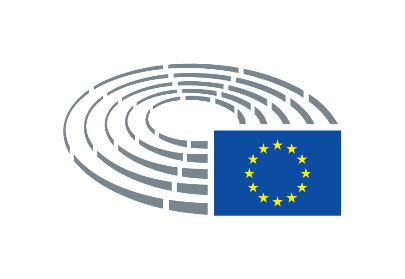 european parliament2019 - 2024EMPL COORDINATORSMeeting of 13 July 202011:30 - 12:30 hrsHeld remotely and in Antall 6Q2MINUTESEMPL Coordinators/DeputiesEMPL Coordinators/DeputiesEMPL Coordinators/DeputiesEMPL Coordinators/DeputiesEMPL Coordinators/DeputiesEPP (15)Dennis RadtkeSara SkyttedalS&D (12)Agnes JongeriusAgnes JongeriusRE (8)Dragoş PîslaruSylvie BrunetID (6)France JametElena LizziGreens/EFA (4)Kira Marie Peter-HansenKira Marie Peter-HansenKatrin Langensiepen Katrin Langensiepen ECR (5)Elżbieta RafalskaElżbieta RafalskaHelmut GeukingHelmut GeukingGUE/NGL (4)Nikolaj VillumsenNikolaj VillumsenProcedureTitleRapporteur(s)OpinionsCoordinators decisionCCC decisionCoP decisionVote2019/2186(INI)Fair working conditions, rights and social protection for platform workers - New forms of employment linked to digital development - JBBrunet, Sylvie (Renew)TRAN - rule 5617.10.201926.11.201911.12.20192019/2187(INI)Access to decent and affordable housing for all - LS/TVVan Sparrentak, Kim(Greens/EFA)17.10.201926.11.201911.12.201901.122019/2188(INI)Reducing inequalities with a special focus on in-work poverty - ECDemirel, Ӧzlem (GUE/NGL)FEMM- PETI rule 5617.10.201926.11.201911.12.201910/20202019/2212(INI)Hors quotaEuropean Semester for economic policy coordination: Employment and Social Aspects in the Annual Growth Survey 2020 - MMDobrev, Klara (S&D)04.12.201926.11.201911.12.201920.2AdoptedAwaiting plenary slot2020/2007(INI)Impacts of EU rules on the free movement of workers and services: intra-EU labour mobility as a tool to match labour market needs and skills - BMRadan Kanev (EPP)IMCO - rule 5717.10.201917.12.201909.01.2020February 20212020/2008(INI)Old continent growing older - possibilities and challenges related to ageing policy post 2020 - MM(ECR)ECON - rule 56AGRI - rule 5617.10.201917.12.201909.01.2020Timetable to be decided at a later stageA strong social Europe for Just Transition MPCo-Rapporteurs Radtke/Jongerius (CCC of 11.2.2020)CULT - Rule 57FEMM-Rule 5623.1.2020CCC recommendation on 6 April for CULT opinion on RoP 57Co-rapporteur-ship authorised by the CoP on 2 of JulySecretariat submitted a proposal for timetable to Rapporteurs on 1 JulyEmployment and social policies of the euro area 2020 - MMS&D27.4.2020CCC 23.4.2020 (TBC)Reserve rolling list1. 2019/2185(INI)- Gabriele Bischoff (S&D)-Democracy at work: A European framework for employees' participation rights and the revision of the European Works Council Directive - MiP - not the  report, but only the authorisation has been withdrawn in order to free a place for another file.-05.03.2020 - request for authorisation withdrawn2. Mental Health policies in the EU in the Digital Era3. A new EU strategic framework on health and safety at work post 2020(including a better protection of workers from exposure to harmful substances, stress at work and repetitive motion injuries)4. European Action Plan for the Social Economy5. Job creation: just transition and impact investment6. Fostering and adapting vocational training as a tool for employees' success and a building block for the EU economy in the new industry 4.07. Access to child care - a way to enhance labour market participationProcedureTitleRapporteur(s)OpinionsCoordinators decisionCCC decisionCoP decisionVote2019(2181)INLThe right to disconnect-LS/TVAlex Saliba (S&D)17.10.201926.11.201911.12.201901 December2019(2182)INLProtecting workers from asbestos-ECNikolaj Villumsen (GUE/NGL)17.10.201926.11.201911.12.2019Timetable to be decided at a later stage.PR can not be presented before 01 December2019(2183)INLRevision of European Works Councils Directive -MiPDennis Radtke(EPP)17.10.201926.11.201911.12.2019Timetable to be decided at a later stage2020(2005)INLQuality traineeship in the EU-SRMonika Semedo (RE)CULT-rule 56+17.10.201917.12.201909.01.2020Timetable to be decided at a later stageProcedureTitleRapporteur(s)Coordinators decisionCCC decisionCoP decisionVote2019/2203(INI)Withdrawn on 20.2.2020Mid-term evaluation of the EaSi Programme -EC17.10.201926.11.201926.11.2019withdrawnOn hold (decision of 20.2.2020)Situation of the youth: employment and EU programme’s efficiency17.10.2019-to start in December 2019Implementation of Council Directive 2000/78/EC establishing a general framework for equal treatment in employment and occupation in light of the UNCRPD - MM17.10.2019- requested in March 202027.4.202007.05.2020January 2021PostponedImplementation report on the job creation effects of the European Fund for Strategic Investment (Reg. 2017/2396)17.10.2019- awaiting note from DG EPRS, report to start no later than April 2020ReportsOpinions Documents for informationSend draft report to translation23 SeptemberConsideration of draft report15 October tbc*Deadline for amendments22 OctoberAvailability of AMs in all languages9 November tbcConsideration of AMs16 November*Shadows meetingsWeeks 47, 48, 49, 50, 51Vote in EMPLJanuary 2021 tbc*PlenaryFebruary 2021 tbcSend draft report to translationAround 20 JulyConsideration of draft report31 AugustDeadline for amendments3 September noonConsideration of AMs21 or 22 September*Shadows meetingsWeeks 38, 39Vote in EMPL1 October*PlenaryOctober IDraft report ready26 June (TBC by rapporteur!)EoV in EMPL 16 JulyDeadline for AMs31 August noonEoV on AMs21 or 22 September*Shadows meetingsWeeks 38, 39Vote1 October*Sending draft opinion to translation16 July 2020Consideration of draft opinion1 September 2020 tbc*Deadline for tabling amendments16 September 2020, noonAvailability of AMs in all languages1 October 2020 tbcShadows meetingsWeeks 42, 43, 44, 46, 47, 48Vote in EMPL30 November – 1 December 2020*Adoption in REGIDecember 2020 / January 2021Sending draft opinion to translation1 July Consideration of draft opinion-Deadline for tabling amendments8 July, noon Shadows meetingsWeeks 29 and 35EMPL vote1 September REGI vote7-10 SeptemberSend draft opinion to translation  18 August 2020Consideration of draft opinion7 September 2020*Deadline for AMs 15 September 2020, noonAvailability of AMs in all languages28 September 2020 tbcShadows meetings - compromisesWeeks 40, 41, 42, 43Vote in EMPL16 November 2020*Adoption in LIBENovember/December 2020DeadlineDoc. TypePartPagesRapporteurADSubject23/03/2020PASuggestions0,17Rodríguez PalopBürgerThe EU Strategy for Gender Equality26/05/2020PASuggestions1,00ZdechovskýPetrucciReport on the implementation of National Roma Integration Strategies24/06/2020PASuggestions1,19CañasVujatovicA New Industrial Strategy for Europe29/06/2020PRSuggestions1,02DemirelCarmonaReducing inequalities with a special focus on in-work poverty09/07/2020PASuggestions0,49Alieva-VeliRadevaA new strategy for European SMEs0,000,00Total:Бюро/Mesa/Předsednictvo/Formandskabet/Vorstand/Juhatus/Προεδρείο/Bureau/Predsjedništvo/Ufficio di presidenza/Prezidijs/ Biuras/Elnökség/Prezydium/Birou/Predsedníctvo/Predsedstvo/Puheenjohtajisto/Presidiet (*)Lucia Ďuriš Nicholsonová Членове/Diputados/Poslanci/Medlemmer/Mitglieder/Parlamendiliikmed/Βουλευτές/Members/Députés/Zastupnici/Deputati/Deputāti/ Nariai/Képviselõk/Membri/Leden/Posłowie/Deputados/Deputaţi/Jäsenet/LedamöterAtidzhe Alieva-Veli, Marc Angel, Dominique Bilde, Gabriele Bischoff, Vilija Blinkevičiūtė, Andrea Bocskor, Milan Brglez, Sylvie Brunet, David Casa, Leila Chaibi, Özlem Demirel, Klára Dobrev, Jarosław Duda, Estrella Durá Ferrandis, Rosa Estaràs Ferragut, Nicolaus Fest, Cindy Franssen, Heléne Fritzon, Helmut Geuking, Alicia Homs Ginel, France Jamet, Agnes Jongerius, Radan Kanev, Ádám Kósa, Stelios Kympouropoulos, Katrin Langensiepen, Miriam Lexmann, Elena Lizzi, Radka Maxová, Kira Marie Peter-Hansen, Margarita de la Pisa Carrión, Dragoș Pîslaru, Manuel Pizarro, Dennis Radtke, Elżbieta Rafalska, Guido Reil, Daniela Rondinelli, Mounir Satouri, Monica Semedo, Beata Szydło, Eugen Tomac, Romana Tomc, Yana Toom, Marie-Pierre Vedrenne, Nikolaj Villumsen, Marianne Vind, Maria Walsh, Stefania Zambelli, Tatjana Ždanoka, Tomáš ZdechovskýЗаместници/Suplentes/Náhradníci/Stedfortrædere/Stellvertreter/Asendusliikmed/Αναπληρωτές/Substitutes/Suppléants/Zamjenici/ Supplenti/Aizstājēji/Pavaduojantysnariai/Póttagok/Sostituti/Plaatsvervangers/Zastępcy/Membros suplentes/Supleanţi/Náhradníci/ Namestniki/Varajäsenet/SuppleanterKonstantinos Arvanitis, Brando Benifei, Marc Botenga, Johan Danielsson, Gheorghe Falcă, José Gusmão, Evelyn Regner, Anne Sander209 (7)209 (7)216 (3)216 (3)56 (8) (Точка от дневния ред/Punto del orden del día/Bod pořadu jednání (OJ)/Punkt på dagsordenen/Tagesordnungspunkt/ Päevakorra punkt/Σημείο της ημερήσιας διάταξης/Agenda item/Point OJ/Točka dnevnog reda/Punto all'ordine del giorno/Darba kārtības punkts/Darbotvarkės punktas/Napirendi pont/Punt Aġenda/Agendapunt/Punkt porządku dziennego/Ponto OD/Punct de pe ordinea de zi/Bod programu schôdze/Točka UL/Esityslistan kohta/Punkt på föredragningslistan)56 (8) (Точка от дневния ред/Punto del orden del día/Bod pořadu jednání (OJ)/Punkt på dagsordenen/Tagesordnungspunkt/ Päevakorra punkt/Σημείο της ημερήσιας διάταξης/Agenda item/Point OJ/Točka dnevnog reda/Punto all'ordine del giorno/Darba kārtības punkts/Darbotvarkės punktas/Napirendi pont/Punt Aġenda/Agendapunt/Punkt porządku dziennego/Ponto OD/Punct de pe ordinea de zi/Bod programu schôdze/Točka UL/Esityslistan kohta/Punkt på föredragningslistan)Наблюдатели/Observadores/Pozorovatelé/Observatører/Beobachter/Vaatlejad/Παρατηρητές/Observers/Observateurs/Promatrači/ Osservatori/Novērotāji/Stebėtojai/Megfigyelők/Osservaturi/Waarnemers/Obserwatorzy/Observadores/Observatori/Pozorovatelia/ Opazovalci/Tarkkailijat/ObservatörerПо покана на председателя/Por invitación del presidente/Na pozvání předsedy/Efter indbydelse fra formanden/Auf Einladung des Vorsitzenden/Esimehe kutsel/Με πρόσκληση του Προέδρου/At the invitation of the Chair/Sur l’invitation du président/ Na poziv predsjednika/Su invito del presidente/Pēc priekšsēdētāja uzaicinājuma/Pirmininkui pakvietus/Az elnök meghívására/ Fuq stedina taċ-'Chairman'/Op uitnodiging van de voorzitter/Na zaproszenie Przewodniczącego/A convite do Presidente/La invitaţia preşedintelui/ Na pozvanie predsedu/Na povabilo predsednika/Puheenjohtajan kutsusta/På ordförandens inbjudanСъвет/Consejo/Rada/Rådet/Rat/Nõukogu/Συμβούλιο/Council/Conseil/Vijeće/Consiglio/Padome/Taryba/Tanács/Kunsill/Raad/ Conselho/Consiliu/Svet/Neuvosto/Rådet (*)Съвет/Consejo/Rada/Rådet/Rat/Nõukogu/Συμβούλιο/Council/Conseil/Vijeće/Consiglio/Padome/Taryba/Tanács/Kunsill/Raad/ Conselho/Consiliu/Svet/Neuvosto/Rådet (*)Комисия/Comisión/Komise/Kommissionen/Kommission/Komisjon/Επιτροπή/Commission/Komisija/Commissione/Bizottság/ Kummissjoni/Commissie/Komisja/Comissão/Comisie/Komisia/Komissio/Kommissionen (*)Комисия/Comisión/Komise/Kommissionen/Kommission/Komisjon/Επιτροπή/Commission/Komisija/Commissione/Bizottság/ Kummissjoni/Commissie/Komisja/Comissão/Comisie/Komisia/Komissio/Kommissionen (*)Loris Di Pietrantonio, DG EMPL F1Olivier Bontout, DG EMPL C1Jan Behrens, DG EMPL FILoris Di Pietrantonio, DG EMPL F1Olivier Bontout, DG EMPL C1Jan Behrens, DG EMPL FIДруги институции и органи/Otras instituciones y organismos/Ostatní orgány a instituce/Andre institutioner og organer/Andere Organe und Einrichtungen/Muud institutsioonid ja organid/Λοιπά θεσμικά όργανα και οργανισμοί/Other institutions and bodies/Autres institutions et organes/Druge institucije i tijela/Altre istituzioni e altri organi/Citas iestādes un struktūras/Kitos institucijos ir įstaigos/ Más intézmények és szervek/Istituzzjonijiet u korpi oħra/Andere instellingen en organen/Inne instytucje i organy/Outras instituições e outros órgãos/Alte instituții și organe/Iné inštitúcie a orgány/Muut toimielimet ja elimet/Andra institutioner och organДруги институции и органи/Otras instituciones y organismos/Ostatní orgány a instituce/Andre institutioner og organer/Andere Organe und Einrichtungen/Muud institutsioonid ja organid/Λοιπά θεσμικά όργανα και οργανισμοί/Other institutions and bodies/Autres institutions et organes/Druge institucije i tijela/Altre istituzioni e altri organi/Citas iestādes un struktūras/Kitos institucijos ir įstaigos/ Más intézmények és szervek/Istituzzjonijiet u korpi oħra/Andere instellingen en organen/Inne instytucje i organy/Outras instituições e outros órgãos/Alte instituții și organe/Iné inštitúcie a orgány/Muut toimielimet ja elimet/Andra institutioner och organДруги участници/Otros participantes/Ostatní účastníci/Endvidere deltog/Andere Teilnehmer/Muud osalejad/Επίσης παρόντες/Other participants/Autres participants/Drugi sudionici/Altri partecipanti/Citi klātesošie/Kiti dalyviai/Más résztvevők/Parteċipanti ohra/Andere aanwezigen/Inni uczestnicy/Outros participantes/Alţi participanţi/Iní účastníci/Drugi udeleženci/Muut osallistujat/Övriga deltagareСекретариат на политическите групи/Secretaría de los Grupos políticos/Sekretariát politických skupin/Gruppernes sekretariat/ Sekretariat der Fraktionen/Fraktsioonide sekretariaat/Γραμματεία των Πολιτικών Ομάδων/Secretariats of political groups/Secrétariat des groupes politiques/Tajništva klubova zastupnika/Segreteria gruppi politici/Politisko grupu sekretariāts/Frakcijų sekretoriai/ Képviselőcsoportok titkársága/Segretarjat gruppi politiċi/Fractiesecretariaten/Sekretariat Grup Politycznych/Secretariado dos grupos políticos/Secretariate grupuri politice/Sekretariát politických skupín/Sekretariat političnih skupin/Poliittisten ryhmien sihteeristöt/ De politiska gruppernas sekretariatСекретариат на политическите групи/Secretaría de los Grupos políticos/Sekretariát politických skupin/Gruppernes sekretariat/ Sekretariat der Fraktionen/Fraktsioonide sekretariaat/Γραμματεία των Πολιτικών Ομάδων/Secretariats of political groups/Secrétariat des groupes politiques/Tajništva klubova zastupnika/Segreteria gruppi politici/Politisko grupu sekretariāts/Frakcijų sekretoriai/ Képviselőcsoportok titkársága/Segretarjat gruppi politiċi/Fractiesecretariaten/Sekretariat Grup Politycznych/Secretariado dos grupos políticos/Secretariate grupuri politice/Sekretariát politických skupín/Sekretariat političnih skupin/Poliittisten ryhmien sihteeristöt/ De politiska gruppernas sekretariatPPES&DRenewVerts/ALEIDECRGUE/NGLNIKatarzyna Helena De Muelenaere Trzaska, Marina StefouJan Kunz, Livia JourdainTara O’DonnellDelphine Chalencon, Julia Sarda i MagemKatarzyna Ochman-Kaminska, Anne LendermannKarola Boger, Henrik Bang Andersen, Simon NeyhouserCarlo DianaКабинет на председателя/Gabinete del Presidente/Kancelář předsedy/Formandens Kabinet/Kabinett des Präsidenten/Presidendi kantselei/Γραφείο του Προέδρου/President's Office/Cabinet du Président/Ured predsjednika/Gabinetto del Presidente/Priekšsēdētāja kabinets/Pirmininko kabinetas/Elnöki hivatal/Kabinett tal-President/Kabinet van de Voorzitter/Gabinet Przewodniczącego/Gabinete do Presidente/Cabinet Preşedinte/Kancelária predsedu/Urad predsednika/Puhemiehen kabinetti/Talmannens kansliКабинет на председателя/Gabinete del Presidente/Kancelář předsedy/Formandens Kabinet/Kabinett des Präsidenten/Presidendi kantselei/Γραφείο του Προέδρου/President's Office/Cabinet du Président/Ured predsjednika/Gabinetto del Presidente/Priekšsēdētāja kabinets/Pirmininko kabinetas/Elnöki hivatal/Kabinett tal-President/Kabinet van de Voorzitter/Gabinet Przewodniczącego/Gabinete do Presidente/Cabinet Preşedinte/Kancelária predsedu/Urad predsednika/Puhemiehen kabinetti/Talmannens kansliКабинет на генералния секретар/Gabinete del Secretario General/Kancelář generálního tajemníka/Generalsekretærens Kabinet/ Kabinett des Generalsekretärs/Peasekretäri büroo/Γραφείο του Γενικού Γραμματέα/Secretary-General's Office/Cabinet du Secrétaire général/Ured glavnog tajnika/Gabinetto del Segretario generale/Ģenerālsekretāra kabinets/Generalinio sekretoriaus kabinetas/ Főtitkári hivatal/Kabinett tas-Segretarju Ġenerali/Kabinet van de secretaris-generaal/Gabinet Sekretarza Generalnego/Gabinete do Secretário-Geral/Cabinet Secretar General/Kancelária generálneho tajomníka/Urad generalnega sekretarja/Pääsihteerin kabinetti/ Generalsekreterarens kansliКабинет на генералния секретар/Gabinete del Secretario General/Kancelář generálního tajemníka/Generalsekretærens Kabinet/ Kabinett des Generalsekretärs/Peasekretäri büroo/Γραφείο του Γενικού Γραμματέα/Secretary-General's Office/Cabinet du Secrétaire général/Ured glavnog tajnika/Gabinetto del Segretario generale/Ģenerālsekretāra kabinets/Generalinio sekretoriaus kabinetas/ Főtitkári hivatal/Kabinett tas-Segretarju Ġenerali/Kabinet van de secretaris-generaal/Gabinet Sekretarza Generalnego/Gabinete do Secretário-Geral/Cabinet Secretar General/Kancelária generálneho tajomníka/Urad generalnega sekretarja/Pääsihteerin kabinetti/ Generalsekreterarens kansliГенерална дирекция/Dirección General/Generální ředitelství/Generaldirektorat/Generaldirektion/Peadirektoraat/Γενική Διεύθυνση/ Directorate-General/Direction générale/Glavna uprava/Direzione generale/Ģenerāldirektorāts/Generalinis direktoratas/Főigazgatóság/ Direttorat Ġenerali/Directoraten-generaal/Dyrekcja Generalna/Direcção-Geral/Direcţii Generale/Generálne riaditeľstvo/Generalni direktorat/Pääosasto/GeneraldirektoratГенерална дирекция/Dirección General/Generální ředitelství/Generaldirektorat/Generaldirektion/Peadirektoraat/Γενική Διεύθυνση/ Directorate-General/Direction générale/Glavna uprava/Direzione generale/Ģenerāldirektorāts/Generalinis direktoratas/Főigazgatóság/ Direttorat Ġenerali/Directoraten-generaal/Dyrekcja Generalna/Direcção-Geral/Direcţii Generale/Generálne riaditeľstvo/Generalni direktorat/Pääosasto/GeneraldirektoratDG PRESDG IPOLDG EXPODG EPRSDG COMMDG PERSDG INLODG TRADDG LINCDG FINSDG ITECDG SAFEПравна служба/Servicio Jurídico/Právní služba/Juridisk Tjeneste/Juristischer Dienst/Õigusteenistus/Νομική Υπηρεσία/Legal Service/ Service juridique/Pravna služba/Servizio giuridico/Juridiskais dienests/Teisės tarnyba/Jogi szolgálat/Servizz legali/Juridische Dienst/ Wydział prawny/Serviço Jurídico/Serviciu Juridic/Právny servis/Oikeudellinen yksikkö/RättstjänstenСекретариат на комисията/Secretaría de la comisión/Sekretariát výboru/Udvalgssekretariatet/Ausschusssekretariat/Komisjoni sekretariaat/Γραμματεία της επιτροπής/Committee secretariat/Secrétariat de la commission/Tajništvo odbora/Segreteria della commissione/Komitejas sekretariāts/Komiteto sekretoriatas/A bizottság titkársága/Segretarjat tal-kumitat/Commissiesecretariaat/ Sekretariat komisji/Secretariado da comissão/Secretariat comisie/Sekretariat odbora/Valiokunnan sihteeristö/UtskottssekretariatetAndreas Huber, Judith Burger, Elodie Carmona, Barbara Martinello, Mina Petrucci, Robert Seibold, Tihana VujatovicСътрудник/Asistente/Asistent/Assistent/Assistenz/Βοηθός/Assistant/Assistente/Palīgs/Padėjėjas/Asszisztens/Asystent/Pomočnik/ Avustaja/AssistenterJari Kurittu, Valérie Catherine Heyvaert